Рассылается по спискуинформационно-аналитический бюллетень №10 (861)01 – 07 марта 2023 г.В номере:   Политика, идеология, инсайд	2Из центров власти	2Политические игроки	33Россия и мир	38Партии и общественные движения	46Новости из регионов	49Весь спектр мнений	55Общественное мнение	55Мнение	56Интервью	59Новости экономики, общества	64Экономика, финансы, фондовые рынки	64Общество	71Полезная информация	76В опыт управленца	76Познавательный блок	79Горизонты познания	79Анекдоты, цитаты, афоризмы	86Политика, идеология, инсайдИз центров властиЕще один пинок к импортозамещениюВодопад новых санкций против России содержит все меньше четко продуманных и действительно болезненных для нас позиций. Зато появились первые вторичные санкции. Поэтому лучшей контригрой будет отладка и наращивание собственного производстваК годовщине начала специальной военной операции на Украине западная санкционная коалиция разразилась мощным залпом. Друг за другом длинные списки персональных, корпоративных, продуктовых и отраслевых запретов и ограничений выкатили Австралия, Новая Зеландия, Великобритания, США, Канада, ЕС и Япония. После года жестокой санкционной войны испугать или даже удивить нас уже невозможно. Тем более этим плохо структурированным рагу в маринаде из ненависти.Больше всех постарались США и ЕС. Юбилейный, десятый, санкционный пакет Евросоюза давался противнику непросто: согласования шли с начала года, и многие обсуждаемые цели (русские алмазы или топливо для АЭС) так и остались за периметром ограничений. Но и согласованных позиций достаточно: новые санкции затронули сразу шесть обширных сфер деятельности (банки, экспорт и импорт товаров, вещание государственных СМИ и др.). Больший охват (девять сфер) имел лишь пакет, объявленный сразу после начала СВО.«Эксперт» проанализировал ряд крупных разделов новых санкционных ограничений от США и ЕС, детали вы сможете изучить ниже. Общее же резюме сводится к следующему. Санкционная машина Запада, не добившись за прошедшей год капитуляции России ни на «горячем», ни на экономическом фронте, начинает работать вхолостую — перекрывать официальными запретами и так уже практически обнуленные поставки в Россию либо фронтально накрывать значительные пласты среднетехнологического оборудования и материалов, не разбираясь, какие для нас являются сколько-нибудь болезненными.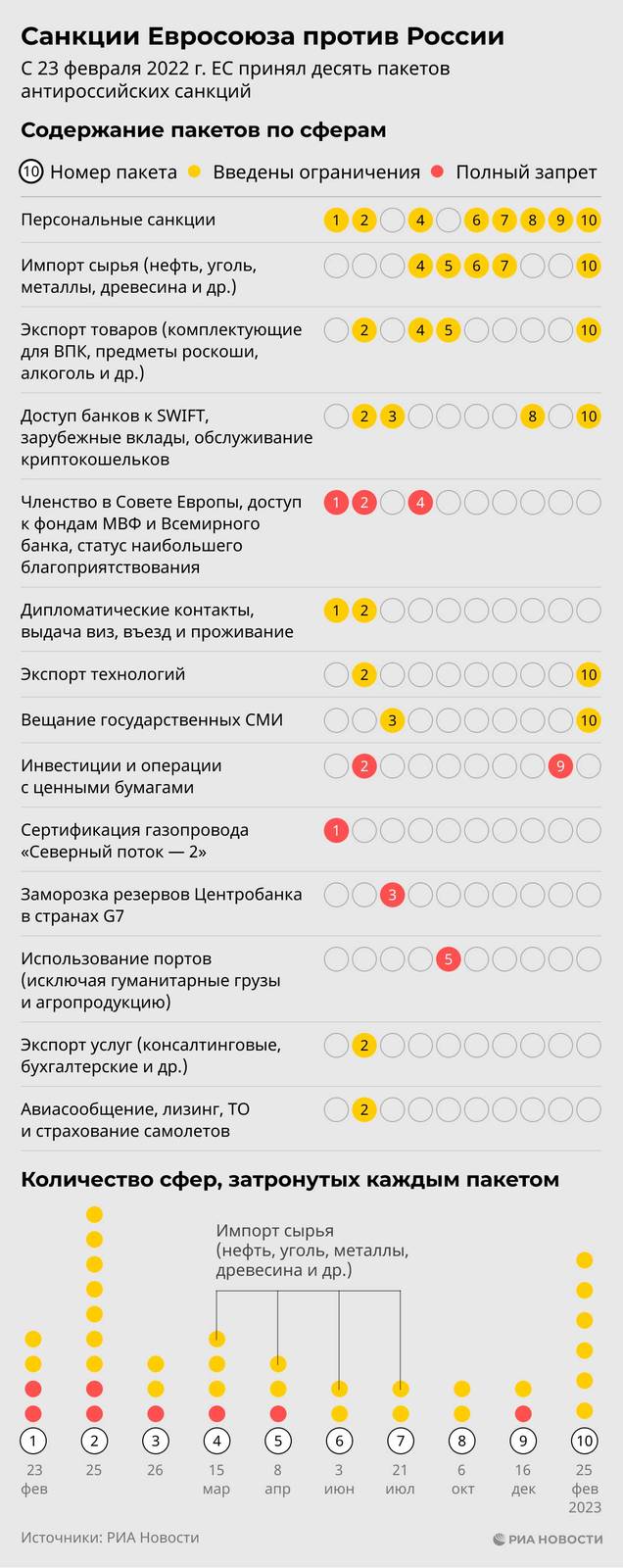 Второй важный и уже более тревожный симптом — первые вторичные санкции США в отношении ряда компаний, прежде всего из Китая, которые наказаны за содействие в обходе первичных технологических санкций. Пока это пробный шар, но если практика ужесточения контроля за соблюдением санкций распространится на крупных игроков из дружественных либо нейтральных юрисдикций, потенциал смягчения ограничений Запада путем их обхода может существенно уменьшиться.А это значит, что ни в коем случае нельзя терять решимость к замещению критически важных позиций в производстве оборудованием, комплектующими, сырьем и материалами собственного изготовления.ЕС против России: 10 залпов санкционной войныБанки: не только первый эшелонМинфин США ввел новые санкции против российских банков. В него попал входящий в топ-10 крупнейших российских банков по активам Московский кредитный банк (МКБ), с прошлого года находящийся под санкциями ЕС. В списке США также оказались еще 10 средних и региональных банков — МТС-банк, «Уралсиб», «Санкт-Петербург», Металлинвестбанк, Уральский банк реконструкции и развития, «Зенит», СДМ-банк, «Левобережный», Ланта-банк, «Приморье».Банки, подпавшие под санкции, не смогут проводить транзакции в американской юрисдикции. Кроме того, у них будут полностью заблокированы активы и имущество в США, если таковые имеются.В санкционном органе минфина США OFAC пояснили, что региональные банки используются в России для обхода уже введенных финансовых ограничений. У некоторых из этих банков были открыты корреспондентские счета в американских банках, и через них могли проводиться валютные транзакции.Великобритания, со своей стороны, в конце февраля добавила в санкционный список МТС-банк, «Уралсиб», «Санкт-Петербург» и «Зенит». Еще один союзник Штатов, Австралия, включила в список Дальневосточный банк и РосэксимбанкВ самих банках неохотно комментируют введенные против них ограничения. Так, в пресс-службе «Зенита» «Эксперту» заявили, что после санкций банк продолжает работать в штатном режиме. В «Уралсибе» нам сообщили, что после введения ограничений рассматривают разные варианты проведения международных платежей. Один из них — увеличение трафика на российскую Систему передачи финансовых сообщений (СПФС).«Ланта-банк заблаговременно провел все необходимые мероприятия по минимизации влияния данных ограничений, — сообщили “Эксперту” в пресс-службе банка. — Банк продолжает работать и обслуживать клиентов в обычном режиме и проводит внешнеэкономические расчеты в иных, кроме доллара США, валютах. Нашим клиентам доступны платежи в других валютах, таких как китайский юань, турецкая лира, белорусский рубль, армянский драм, казахский тенге и др. Мы планируем расширение корреспондентской сети и внедрение дополнительных услуг в нашей продуктовой линейке».Очередные санкции против банковского сектора России ввел и Евросоюз, добавив в санкционный лист еще три крупных банка — Альфа-банк, Росбанк и «Тинькофф». Интересно, что США вводили санкции против Альфа-банка еще в апреле прошлого года. Однако Европа такое решение Штатов тогда не поддержала. Росбанк оказался в американском SDN-листе, предполагающем блокировку долларовых активов и операций, с декабря.«Тинькофф» же до сих пор выходил сухим из воды, санкции против него еще не вводились. В списке США он не значится и в этот раз, хотя Европа изменила к нему отношение.На фоне вводимых санкций пока не подпавший под них Райффайзенбанк самостоятельно приостановил открытие счетов новым юрлицам и дополнительных валютных счетов действующим корпоративным клиентам и анонсировал увеличение минимальной суммы валютного перевода.Так что возможностей проводить платежи, сопровождая их SWIFT, становится все меньше — но и российские банки постепенно принимают новую реальность. Советник по инвестициям инвестиционной компании Fontvielle Максим Федоров говорит, что многие подсанкционные финансово-кредитные учреждения, работающие с россиянами, уже частично или полностью отказываются от применения SWIFT. «Зачастую это происходит по их собственной инициативе. Это связано с тем, что они учитывают возросшие риски в международной финансовой системе для структур, аффилированных с Россией», — говорит Федоров.Гендиректор компании «Эксперты бизнес-планирования» Николай Журавлев отмечает, что санкции против российских банков стимулируют страны, которые ведут дела с Россией, использовать альтернативные платежные системы. Это может быть китайская CIPS или российская СПФС, которые были разработаны в качестве альтернативы SWIFT.«Схема международных платежей за пределы дружественных стран может выглядеть следующим образом. Использующий СПФС российский банк может перевести средства банку-корреспонденту через эту систему, а затем банк-корреспондент отправит платеж по SWIFT для перевода средств конечному получателю», — говорит Журавлев. Такая схема добавит лишнее звено в платежную цепочку и вызовет ее удорожание. Но она позволит российским банкам продолжать международные операции, даже если они будут отключены от SWIFT.Кроме банков Штаты прошлись санкциями и по некоторым российским инвестиционным компаниям. Так, под них подпала ИК «Велес Капитал» и связанные с ней компании — «Велес Актив», «Велес Менеджмент», «Велес Траст» и кипрская Veles International Ltd.«Велес Капитал» — одна из старейших инвестиционных компаний России. Под управлением группы находятся активы на сумму свыше 80 млрд рублей. Компания не только самостоятельно управляет портфелями клиентов, у нее еще есть свой брокер. Именно из-за него компания могла и подпасть под санкции. Компания, по сообщениям в ряде СМИ, могла помогать клиентам выводить деньги за рубеж в обход санкций.Санкционный список также пополнили руководители российского private banking. Например, под санкциями оказался руководитель L'Hermitage Private Banking Улан Илишкин, руководитель A-Club Альфа-банка Алина Назарова. Клиенты российского private banking находятся в санкционных списках. Возможно, руководителей этих направлений заподозрили в том, что они помогали бизнесменам обходить санкции.Санкционная машина Запада, не добившись за прошедший год капитуляции России, начинает работать вхолостую — перекрывать официальными запретами и так уже практически обнуленные поставки в РоссиюНовый бан на ФНБПод санкции ЕС снова подпал Фонд национального благосостояния (ФНБ). В прошлом году после санкций Евросоюза, введенных сразу после начала специальной военной операции, оказалось заморожено, по некоторым оценкам, почти треть средств ФНБ — 4‒4,5 трлн рублей, размещенных в валюте.Спустя год ЕС вновь вводит ограничительные меры против фонда. Какие конкретно, правда, пока не совсем понятно, никаких официальных пояснений выпущено не было.В российском Минфине поспешили заявить, что новые ограничения никак не скажутся на доступности средств ФНБ для правительства. Более того, вероятно, объем заблокированных средств на счетах фонда не будет сильно увеличен. Сказать это, правда, с полной уверенностью нельзя, так как структура фонда не до конца прозрачна.Известно только, что на январь 2023 года в ФНБ оставалось 10,46 млрд евро, 307 млрд юаней и золото в объеме 551 тонн. Для сравнения: в феврале 2022-го на счетах ФНБ было 38 млрд евро, 226 млрд юаней и 405 тонн золота. Кроме того, тогда на счетах было 4 млрд фунтов стерлингов и 600 млрд японских иен. Доллары из ФНБ полностью исчезли летом 2021 года.Еще одна российская структура, оказавшаяся под новыми санкциями, — Российская национальная перестраховочная компания (РНПК). Это главный перестраховщик российских судов, экспортирующих нефть из России.Последствия этих мер тоже не вполне ясны. Сама РНПК не перестраховывает свои риски за границей, каких-то иностранных активов у нее нет. Поэтому, по идее, компании такие санкции не страшны. Пострадать могут только партнеры РНПК из дружественных стран, у которых есть с российским страховщиком договоры перестрахования. Но большая часть российского страхового бизнеса сегодня перестраховывается внутри страны.Каучук: показуха «для галочки»График 1 Производство и экспорт синтетического каучука в России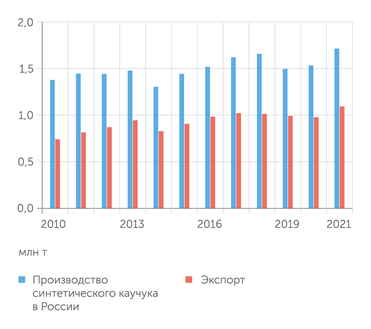 График 2 В последние пять лет в ЕС направлялось около 40% российского экспорта каучука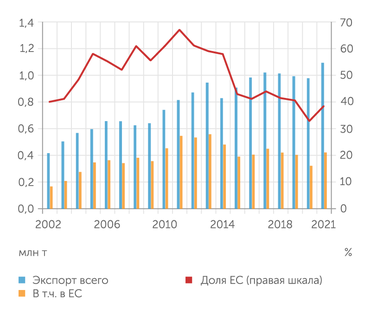 График 3 Крупнейшие мировые импортеры синтетического каучука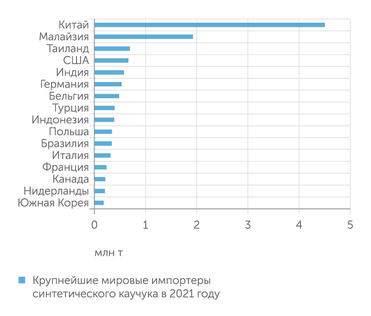 Одним из трудных для ЕС вопросов стало эмбарго на поставки в Европу российского синтетического каучука. Активным лоббистом подобных ограничений выступала Польша, не только по причине позвоночной русофобии, но и потому, что польская химическая компания Synthos SA недавно анонсировала планы увеличения своих производственных мощностей в полтора раза. А вот Италия, Германия, Венгрия, Чехия и Румыния, где находятся производственные мощности глобальных шинных гигантов Pirelli, Michelin, Continental и Nokian, которые очень сильно зависят от привозного каучука, выступали против.Итоговый компромисс выглядит довольно комично: запрет на русский каучук введен с гигантской отсрочкой (ограничения вступят в силу лишь в середине будущего года), до тех пор для России в ЕС установлена импортная квота в размере 563 тыс. тонн в год. И это при том, что в последнем до СВО 2021 году Россия поставила этому коллективному потребителю 480 тыс. тонн каучука — при общем производстве 1,7 млн тонн и совокупном экспорте чуть меньше 1,1 млн тонн. Как выразился наш источник в российской нефтехимической отрасли, «ограничения ввели, потому что нельзя было вообще не ввести, но так, чтобы они не мешали».Оценивая долгосрочное влияние европейского каучукового эмбарго на отечественную нефтехимию, конечно, нельзя не констатировать сложившийся экспортно ориентированный паттерн развития отрасли. За последние десять лет производство синтетического каучука в стране выросло почти на четверть, а экспорт — на 48%; соответственно, если в 2010 году доля экспорта в выпуске составляла 54%, то в 2021 году уже 64%. Правда, доля Европы снизилась с 61% в 2012 году до 38% в 2021-м.По экспертным оценкам, физический объем российского каучукового экспорта в ЕС в 2022 году уже сократился примерно на 40%, до 0,26‒0,3 млн тонн — и покупатели, и продавец занялись активным поиском новых рынков, соответственно, сырья и сбыта. Доля России в импортных поставках каучука в Европу, по имеющимся оценкам, сократилась в прошлом году с половины менее чем до трети. Активно искали новые рынки сбыта и наши компании, прежде всего крупнейший производитель синтетического каучука «Сибур». Он владеет тремя заводами по производству каучука из семи предприятий, активно работающих в России.Нельзя сказать, что процесс перестройки идет совсем безболезненно. Выпуск синтетического каучука в России по итогам 2022 года сократился на 12%. Но здесь свою роль сыграли проблемы внутреннего рынка, главным образом за счет падения производства в шинной отрасли. И без ее кардинального возрождения рассчитывать на качественное расширение внутреннего рынка каучука не приходится.«В наших каучуках вес европейских потребителей был где-то 40 процентов. Сегодня этого нет. Новые логистические каналы, безусловно, большая работа, связанная с омологацией (доработкой. — “Эксперт”) наших продуктов у новых потребителей», — заявил в интервью «Коммерсанту» в ноябре прошлого года генеральный директор «Сибура» Михаил Карисалов.При этом по итогам 2021 года один только Китай импортировал (всего, не только из России) свыше 4,5 млн тонн каучуков, что почти на порядок превосходит российский экспорт этой продукции в ЕС даже в лучшие времена. Среди крупных мировых импортеров также Малайзия (1,9 млн тонн), Таиланд (0,7 млн тонн). А пятым крупнейшим в мире импортером искусственного каучука, опережая крупнейший в Европе немецкий рынок, остается Индия (0,6 млн тонн). В 2019 году «Сибур» запустил в Индии в формате СП с местной Reliance Industries завод по производству бутилкаучука в Джамнагаре. Однако внутренний рынок каучука в Индии стремительно растет, так что и для прямых поставок материала из России места много.Сталь и алюминий: последний аккорд закрытия рынкаГрафик 4 Российская сталь к началу СВО не играла значительной роли на американском рынке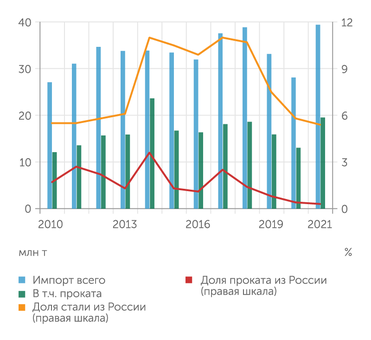 График 5 До 2022 года Россия экспортировала почти половину производимой стальной продукции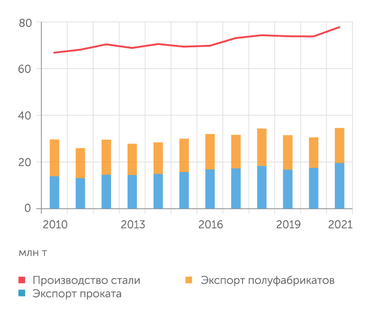 График 6 Экспорт российской стали в США после 2018 года снизился вдвое, а экспорт проката почти обнулился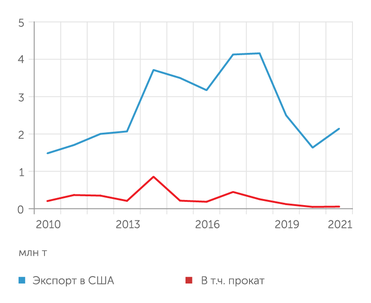 График 7 После санкционной атаки на РУСАЛ в 2018 году доля США в российском экспорте алюминия сократилась в три раза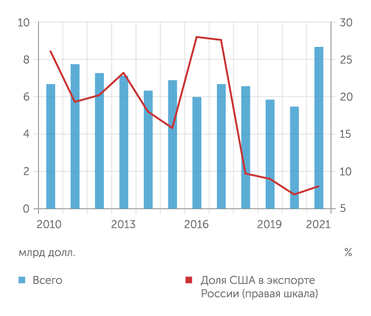 График 8 В 2021-2022 годах на фоне наращивания США импорта алюминия доля российских поставок оставалась незначимой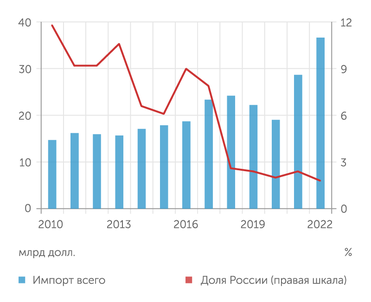 США специальным решением определили еще один сектор российской экономики, против участников которого будут вводиться блокирующие санкции, — им стал сектор металлов и горной добычи. В соответствии с этим решением в список SDN, означающий самые жесткие, блокирующие санкции в отношении его фигурантов, внесены четыре предприятия: научно-исследовательский институт «Буревестник» (разрабатывает артиллерийское вооружение), ООО «Металлург-Туламаш», ООО «ТПЗ-Рондоль» и «Мценскпрокат». В своем комментарии к решению управление по контролю над иностранными активами (OFAC) минфина США сообщает, что последняя компания производит «уникальные сплавы», используемые в авиационной и оборонной промышленности.Одновременно американцы ввели новые таможенные пошлины на ряд металлов и минералов из России. На алюминий и алюминиевую продукцию, например, новый размер пошлины с 10 марта этого года составит 200% от таможенной цены. Фактически это запретительные пошлины, полностью перекрывающие доступ соответствующей российской продукции на американский рынок.На самом деле это далеко не первая попытка американской стороны ввести ограничительные меры на рынках металлов и минералов. Еще задолго до СВО местные производители откровенно проигрывали конкуренцию иностранным поставщикам даже на своих домашних рынках. По данным Геологической службы США (USGS), выплавка стали в стране сократилась со 106 млн тонн в 2000 году до 82 млн тонн по итогам 2022-го. Производство первичного алюминия за те же годы сократилось почти в 4,5 раза.Таможенный рычаг — излюбленный США способ поддержать на плаву дряхлеющую американскую металлургию. В 2018 году Дональд Трамп в процессе «делания Америки снова великой» ввел пошлины в 25% на импортную сталь и 10% — на импортный алюминий. В 2021 году действие этих пошлин было приостановлено для поставщиков из ЕС. Которые, впрочем, сами едва держат свои домашние рынки, обложившись массой нерыночных ограничений для импорта извне ЕС.Потуги двух инвалидов.Еще до начала СВО действовал целый букет антидемпинговых мер против российских поставщиков. В частности, на начало 2022 года действовали «антидемпинговые пошлины» на российский горячекатаный прокат (с 1999 года, 184,56%), толстолистовую сталь (с 2021 года, 185%), отдельные виды стальных прутков (с 2018 года, 436%) и стальных труб (с 2021 года, 209,72%).В ноябре 2022 года Штаты полностью развязали себе руки в отношениях с Россией. Американский минторг заявил, что «не будет относиться к России как к рыночной экономике в своих антидемпинговых процедурах». На практике это означает, что оценка себестоимости российской продукции теперь будет производиться не по реальным издержкам производителей, а по вмененной величине аналогичных издержек в «рыночных» странах. Таким образом, для российской стальной продукции путь на американский рынок и до последних запретов был фактически заказан.Теперь разберем ситуацию с алюминием. Производство первичного алюминия в России в последние годы держалось на отметке 3,8 млн тонн в год. Отрасль традиционно зависима от экспорта. Так, занимающий практически монопольное положение «Русал» оценил свою выручку от реализации первичного алюминия и сплавов по итогам 2021 в 9,97 млрд долларов. А объем экспорта алюминиевой продукции из России по итогам того же года составил 8,67 млрд долларов.США на фоне коллапса (иначе это не назвать) собственной алюминиевой отрасли превратились в крупного импортера алюминиевой продукции, американский импорт алюминия вырос с 14,7 млрд долларов по итогам 2010 года до 28,7 млрд к 2021-му. И это длительная тенденция, которую нельзя списать только на гонку цен на основные товары.Однако доля поставок из России при этом неуклонно снижалась: с 11,8% в 2010 году до непринципиальных 2,4% в 2021-м. В физическом выражении USGS оценивает долю поставок из России в 207 тыс. тонн, или в 3,7% всего американского импорта 2021 года.По итогам 2022 года американский импорт алюминия вырос (в стоимостном выражении) до 36,7 млрд долларов, доля поставок из России сократилась до 1,8%. То есть можно «удалять» Россию практически безболезненно.Для отечественного алюминия это несколько более заметно, чем для стали, но тоже катастрофой не станет. Доля поставок в США в российском алюминиевом экспорте неуклонно снижалась: с 26% в 2010 году до 7‒8% в последние три года. При этом еще до СВО, в 2010‒2021 годах, в 12 раз выросли наши поставки в Китай, увеличилась отгрузка в другие страны Азии. Рынки сбыта диверсифицировались.Ракеты из посудомоекБюро промышленности и безопасности (BIS) минторга США, расширило перечень товаров, запрещенных как для прямых поставок, так и для реэкспорта в РФ. С 27 февраля в Россию запрещены поставки новых 276 видов продукции, включая значительный перечень бытовой и компьютерной техники. Это прежде всего ноутбуки и смартфоны, цена которых превышает 300 долларов. Запрет также наложен на различные виды компьютерной периферии — принтеры, клавиатуры, жесткие диски. Неожиданно санкции обрушились на длинный список бытовой техники — стиральные и посудомоечные машины, микроволновые печи, кофемашины. Отдельно в список даже внесены фены и пылесосы дороже 100 долларов. При этом под запрет подпадает не только техника чисто американских брендов, но и произведенная в любой точке мира электроника, конструкция которых более чем на 25% состоит из американских компонентов или технологий.По замыслу, новые рестрикции должны нанести двойной урон. Помимо удара по ВПК РФ они призваны усложнить жизнь рядового российского потребителя, что будет генерировать в обществе дополнительное недовольство. Однако свежие запреты США вряд ли сколько-нибудь серьезно скажутся на состоянии российского потребительского рынка.Американские бренды и до СВО играли на российском рынке электроники второстепенное значение, а с прошлого февраля они практически исчезли. Например, ранее среди американцев на российском рынке бытовой техники заметную роль играла компания Whirlpool. У нее был завод под Липецком с производственной мощностью 2,8 млн стиральных машин и холодильников в год. Однако это предприятие примерно за 220 млн евро недавно приобрела турецкая компания Arcelik, которая планирует наращивать продвижение в России бытовой техники Beko.По данным «М.Видео‒Эльдорадо», доля американских брендов, а также марок из недружественных стран (прежде всего немецких и корейских) стремительно снижается. Верхние строчки продаж в России штурмует техника из Китая и Турции. Так, китайский бренд Haier уже вырвался на первое место в сегменте холодильников и стиральных машин в РФ. Укрепляются здесь и позиции турецкого Beko, белорусского «Атланта» и российской «Бирюсы». В продажах бытовой техники доля американских компаний сейчас не превышает нескольких процентов.То же самое в секторе персональных компьютеров. Некогда задававшие здесь тон американские бренды уже давно не числятся в топе. По данным GS Group, по итогам прошлого года около 90% на российском рынке ноутбуков занимают тайванские и китайские бренды. А общая доля американских марок — HP, Apple, Dell — упала до миноритарных 10%. Китайские марки сейчас доминируют и на российском рынке смартфонов: по данным МТС, на три бренда — Xiaomi, Realme, Techno — по итогам прошлого года пришлось 54% продаж смартфонов в РФ, в то время как на Apple только 10%.Теоретически американцы могут попробовать ограничить поставку в Россию компьютерной и бытовой техники производства других стран. Инструмент под названием «25% американских компонентов» у них для этого есть. В частности, в производстве компьютерной техники и смартфонов в разных странах широко используются американские процессоры Intel и AMD, не говоря уже о программном обеспечении — американскую операционную систему Android вполне можно посчитать за четверть компонента каждого китайского смартфона. Но для этого сценария США нужно разворачивать механизм наложения вторичных санкций в отношении тех же китайских производителей электроники. И первые жертвы уже есть.Под блокирующие американские санкции за помощь в обходе ограничений подпали 10 иностранных и три российских юридических лица, в частности пять китайских компаний, а также предприятия из Канады, Франции, Люксембурга, Нидерландов. Среди российских — «Дексиас», ООО «Инновации и технологии» и «Промтехкомплект».Сигнал, прямо скажем, тревожный. Посмотрим, последуют ли показательные порки в отношении игроков покрупнее.Чипы в обход санкцийНа днях газета The Wall Street Journal, проанализировав статистические данные ООН, таможенной службы Китая, а также Центра оборонных исследований C4ADS, выяснила, что объемы импорта интегральных микросхем и электронных компонентов в Россию после существенного спада в первой половине 2022-го к концу года вернулись на уровень 2021-го. По данным издания, более половины всех чипов в Россию сейчас поставляет Китай: по информации из таможни КНР, в РФ по итогам прошлого года было поставлено чипов на 179 млн долларов, почти в два с половиной раза больше, чем в 2021 году. А из Турции экспорт полупроводников вырос более чем в 40 раз, с 79 тыс. долларов в 2021 году до 3,2 млн долларов в 2022-м. Американские наблюдатели не без оснований полагают, что Турция наряду со странами ближнего российского зарубежья выступают посредниками в поставках в РФ в том числе американской микроэлектроники.Агентство Reuters недавно провело расследование на эту тему в деталях — с именами, фамилиями и названиями компаний — и описало, как в той же Турции прекрасно себя чувствуют сотни компаний-посредников, которые официально закупают микросхемы в западных странах, а потом через подставные фирмы переправляют в их Россию. США пытаются поднять эту тему в международных переговорах, но на днях министр иностранных дел Турции Мевлют Чавушоглу официально заявил, что его страна не экспортирует электронику, которая могла бы быть задействована российским оборонно-промышленным комплексом. И у США на фоне и так сложных отношений с Турецкой Республикой явно не хватает политического ресурса оказывать давление по этому вопросу на пока еще своего союзника.Более серьезными выглядят новые американские санкции в отношении ряда российских компаний. В этот раз в SDN-лист попали «ИКС Холдинг», а также входящие в него ООО «Бастион», ООО «Цитадель» и АО «НПК “Криптонит”». Компании эти известны производством решений для телеком-индустрии в области безопасности. В частности, они являются значимыми игроками, которые выпускают для российских операторов связи специальное СОРМ-оборудование (системы для проведения оперативно-разыскных мероприятий силовыми структурами, которые операторы обязаны устанавливать в рамках исполнения требований «пакета Яровой»). Еще в SDN-лист попала «КНС Групп» -— головная структура ГК Yadro. Это, без сомнения, выверенный удар западной санкционной машины, так как Yadro является перспективным российским разработчиком телеком-оборудования. Весной прошлого года компания объявляла о планах строительства крупного технологичного завода в Дубне стоимостью 7 млрд рублей, куда она начала активно сманивать инженеров из ушедших из России исследовательских центров Nokia и Intel. Предполагалось, что предприятие сможет выпускать до миллиона единиц техники в год, в частности, здесь собирались выпускать базовые станции сотовой связи четвертого поколения стандарта LTE.Пока Россия не может обеспечить себя оборудованием для мобильной связи, ранее оно преимущественно закупалось сначала у шведской Eriсsson и финской Nokia, потом значимой кусок этого рынка в России смогла откусить китайская Huawei. Последние годы в России реализуется стратегия создания своих мощностей по выпуску отечественных базовых станций и прочего телеком-оборудования. И новые санкции США могут затормозить этот процесс, как это случилось с рядом российских производителей, например, компьютерных процессоров типа «Эльбрус» и «Байкал», с которыми отказываются сотрудничать партнеры с Тайваня и из других стран. Хотя в Yadro заявляют, что не намерены опускать руки.«Эти события еще больше стимулируют нас на реализацию нашей миссии построения ведущей отечественной инженерной компании, разработчика и производителя IT- и телеком-продуктов мирового класса для корпоративных клиентов. Мы с еще большей энергией продолжим в полном объеме исполнять обязательства перед нашими партнерами и клиентами, последовательно реализовывать планы по технологическому развитию», -— сообщили «Эксперту» в пресс-службе Yadro.Наблюдатели указывают, что российская хайтек-отрасль и раньше работала в условиях жесткого санкционного давления. «Фактически российские производители телеком-оборудования уже год работают в условиях санкций — с начала 2022 года они испытывают проблемы с поставками компонентов, -— комментирует Сергей Гебель, генеральный директор юридической компании “Гебель и партнеры”. — В связи с этим предприятия стали закладывать в бизнес-модели наиболее жесткие санкционные ограничения. С высокой вероятностью обновление санкционного списка — это формальный юридический момент, который не приведет к каким-либо критическим изменениям в деятельности отечественных компаний».Новые меры по удушению российской экономики серьезны, но не в состоянии перекрыть кислород в кратко- и среднесрочной перспективе. И на гражданке, и подавно в оборонкеПромышленные товары: уже не страшноЧто касается эмбарго на поставки промышленных изделий, оборудования и материалов, то в свежеиспеченный пакет санкций США к запрету на поставки в Россию попало оборудование для… Для всего! Но это «всё» за прошедшие годы успело, что называется, самоизолироваться от еще тогда ненадежного поставщика и его злобного комитета по экспортному контролю.Начнем со строительства. Подъемные краны (любые), самосвалы, экскаваторы, бульдозеры, их рабочие органы — под запретом. Что, в общем, не критично. Спецтехника Caterpillar и других американских брендов, как и качественные рабочие органы (например, ковши из шведской стали) нам уже давно недоступны и замещаются агрегатами из российского и китайского металла.Коснулись санкции и энергетики, и крупнотоннажного транспорта. Паровые турбины, дизельные моторы, газовые турбины (включая, конечно же, авиационные турбореактивные и турбовинтовые двигатели), генераторы, трансформаторы, локомотивы, грузовые вагоны — все это, включая их составные части, запрещено к поставкам. Но и здесь ситуация похожая: сотрудничество с американскими компаниями разорвано еще год назад, как и с большинством других западных поставщиков ныне официально запрещенной к поставке продукции.Под запретом оборудование для испытаний и измерительные приборы. Вплоть до автомобильных спидометров и тахометров. И конечно же, вся электроника, от транзисторов до печатных плат. В пылу запретительства дописались до электроаппаратуры (реле, выключателей, электрощитов) и всех подряд ламп — от кинескопов и лучевых трубок до автомобильных ламп накаливания. Да что лампы — провода тоже под запретом!Самый же длинный список запретов — на производственное оборудование. Станки с ЧПУ теперь под запретом все, а не только с числом координат более трех, которые были забанены ранее. Также под запретом: расточные, резьбонарезные, резьбонакатные, зубонарезные, зубошлифовальные и зубополировальные станки, оборудование для штамповки и ковки. Под запретом решительно все оборудование для мехобработки неметаллических материалов, включая станки для шлифовки и полировки камня.Из действительно болезненных новых официальных запретов стоит отметить подшипники качения. Любые. Американские Timken, конечно, не шведские SKF ни по качеству, ни по масштабам довоенного присутствия на нашем рынке, но шведы отказали нам в поставках еще год назад по своей инициативе, а европейский пакет санкций (о чем ниже) тоже занес все группы подшипников качения в черный список. Российские и китайские подшипники обладают и худшей точностью, и меньшим ресурсом. Но остановить производство российской техники и эта блокировка не способна. В том числе потому, что ни американцы, ни европейцы не имеют лицензионного контроля над большинством независимых производителей подшипников.Европейский же список «запрещенки» относится больше к готовым изделиям и их компонентам. Вкратце это можно свести к одному знаменателю: все, что так или иначе может быть использовано в технике для фронта и прифронтовой зоны. Но и тут немало курьезов. Так, нельзя поставлять любые автомобильные шины — и приписано: «Включая гоночные», будто армейские внедорожники будут «обувать» в трековые слики или другие малоресурсные «тапки».Многие позиции были внесены в списки почти синхронно с американскими. Например, для бензиновых двигателей запрещены поставки всего, что связано с системой зажигания, включая генераторы и свечи, а также коленвалов и распредвалов. Под запретом и карданные валы, и ремни, клиновые и зубчатые, и фильтры (бензиновые, воздушные, масляные) и фильтровальные материалы — все, что каким-либо образом может быть использовано на уже имеющейся транспортной или специальной технике. Схожая ситуация с дизельными двигателями, причем любыми, от тракторных до легковых. И конечно же, официальный запрет к ввозу с обеих сторон Атлантики грузовиков и прицепов (включая сельскохозяйственные) — опять же теперь де-юре, ведь фактические поставки такой техники к нам прекратились еще год назад.По точно такой же логике запрещены к поставке в Россию из ЕС любые компоненты и материалы, которые смогли бы теоретически использовать для производства военной техники, включая БПЛА. А заодно и высокотехнологичные материалы, от нанотрубок и содержащих их композитов до арамида во всех формах.Как видим, новые меры по удушению российской экономики серьезны, но не в состоянии перекрыть кислород в кратко- и среднесрочной перспективе. И на гражданке, и подавно в оборонке, ввиду их относительной низкотехнологичности и малосерийности.Реальные угрозы прослеживаются на длинных горизонтах. Так, станкостроение США больше ста лет лидирует в технологиях мехобработки, от шестерен до судовых винтов, причем с весомым опережением конкурентов. А это эффективность (КПД) и массогабарит узлов и деталей машин. Вторая угроза — попадание в куда более жесткую технологическую зависимость, чем ранее от Запада, но теперь уже от Китая. А, например, по станкам с ЧПУ зависимость будет однозначная вместе с переходом на китайскую систему HCNC (подробнее об этом и других аспектах сегодняшнего импортозамещения — в статье «Инструкция по выживанию» в «Эксперте» № 1‒3 за этот год)Конечно же, это дает дополнительные шансы нашим предприятиям — от многострадальной подшипниковой отрасли до неофитов, решивших расширить сферу деятельности за счет оборудования. Как, например, «Технониколь», основной бизнес которой — кровельные материалы, еще с 2014 года приращивающей бизнес за счет технологического оборудования для собственных нужд. Начали с битумных насосов, затем шпули для намоточных станков, барабаны охлаждения, конвейерные линии для движения продукции… А потом и намоточные станки собственного производства. Тогда — просто потому, что выходило дешевле (станок — вдвое в ценах 2017 года, а компоненты втрое, а иногда и впятеро) при том же качестве, что и западное оборудование. А сейчас… А сейчас тем более, уж больно высока переплата посредникам за подпольные поставки. Аппетит пришел во время еды, и в настоящее время «Технониколь», по словам ее генерального директора Владимира Маркова, может спроектировать и сделать любой требующийся тому или иному заводу компании агрегат, причем не только кратно дешевле импортного, но и максимально приспособленный к задачам и имеющемуся оборудованию заказчика.Удар по «Атомфлоту»: достроим ледоколы в срокДесятый пакет антироссийских санкций ЕС имеет также транспортно-логистический аспект. Были введены санкции против «Атомфлота», а также приняты дополнительные ограничения на транзит грузов через территорию России.«Атомфлот» — это государственное предприятие, специализирующееся на строительстве и обслуживании атомного ледокольного флота, ледокольном обеспечении работы Северного морского пути (СМП). Существует с 1960 года (поначалу как достроечная база Адмиралтейского судостроительного завода для обслуживания первого в мире атомного ледокола «Ленин»), с 2008 года включено в состав госкорпорации «Росатом».Вводить санкции сразу против «Росатома» борцам за демократию и европейские ценности было страшно. «Росатом» — это не только атомные электростанции России (и львиная доля мирового портфеля новых атомных проектов). Это еще и порядка 20% объема поставок уранового топлива для уже существующих реакторов ЕС. Всего в ЕС функционирует 18 атомных электростанций, реакторы которых приспособлены исключительно под российское ядерное топливо. В общем, совсем не вариант (сохраняют российские поставки ядерного топлива для АЭС и американцы). А продемонстрировать свою несокрушимую решимость надо. Поэтому вот так.На базе «Атомфлота» действует единый ледокольно-технологический комплекс гражданского атомного флота России. Флот компании насчитывает семь атомных ледоколов и один атомный лихтеровоз-контейнеровоз.В настоящее время на Балтийском заводе продолжается строительство еще двух атомных ледоколов проекта 22220 (вдобавок к трем имеющимся) со сроками сдачи в декабре 2024-го и декабре 2026 года соответственно. Далее намечено строительство еще двух ледоколов этой серии со сроками ввода в декабре 2028-го и декабре 2030-го. Строительство на 50% оплатят из федерального бюджета, остальную половину суммы внесет «Атомфлот».«Атомфлот» также ведет работу над новыми атомными ледоколами проекта 10510, которые, как ожидается, станут мощнейшими в мире (ядерная энергетическая установка с двумя реакторами типа РИТМ-400 тепловой мощностью 315 МВт каждый — достаточно, чтобы запитать целый город) и обеспечат круглогодичную проходимость СМП.Контракт на строительство первого атомного ледокола «Россия» проекта 10510 «Атомфлот» и судостроительный комплекс «Звезда» подписали в апреле 2020 года. Согласно условиям контракта, ввод судна в эксплуатацию запланирован в 2027 году. Стоимость головного ледокола должна составить порядка 127 млрд рублей. Всего планируется построить три таких атомоходаСвежие санкции ЕС, как сообщают в «Росатоме», не повлияют на сроки ввода новых атомных ледоколов: ядерная энергоустановка, паровые турбины и система электродвижения целиком российские. Критической зависимости от западного импорта нет.Транзит по СМП: на паузеАтомный ледокольный флот создается в немалой степени под развитие транзитной функции СМП. Ранее имевшиеся планы предполагали выход СПМ на отметку 80 млн тонн перевезенных грузов в год к 2024 году и 110 млн тонн в год — к 2030-му, часть этой грузовой базы должен был дать международный транзит (СМП как кратчайший путь из Восточной Азии в Европу).И, в общем-то, дела шли неплохо. После провала 1990-х СМП снова ожил, и в 2016 году с грузопотоком 7,47 млн тонн превзошел советский рекорд (6,57 млн тонн в 1987 году). По итогам 2021 года СМП выдал грузопоток в 34,85 млн тонн, в том числе 2 млн тонн транзитных (иностранных) грузов. В ноябре 2021 года в «Росатоме» заявляли, что к 2035 году транзит (без учета перевозки грузов в интересах самой России) должен достигнуть 30 млн тонн.А в 2022 году показатели транзита провалились до 200 тыс. тонн. Не выходит пока что северная альтернатива Суэцкому каналу. И понятно, что при такой риторике Евросоюза СМП в обозримом будущем придется ориентироваться больше на российские грузы. Пока получается: по итогам 2022 года грузопоток по СМП, несмотря на провал транзита, в целом даже вырос на 966 тыс. тонн.Что касается собственно ограничений транзита, то, как сообщает нам оригинал творения брюссельских бюрократов, «транзит через территорию России товаров и технологий двойного назначения <…> экспортируемых из Союза, должен быть запрещен».Отдельно упомянут, предсказуемо, запрет на транзит через Россию вывозимых из ЕС «огнестрельного оружия, его частей и основных компонентов, а также боеприпасов».Это, в общем, понятно.А что же за товары двойного назначения?Их перечень регламентируется отдельным документом ЕС, принятым еще в 2009 году. Это довольно обширный документ, заботливо перечисляющий различные типы материалов. Если свести все это многообразие к простейшей характеристике, то это три основные группы компонентов.Во-первых, перечень различных бацилл, химических реагентов, радиоактивных материалов и оборудования для работ с ними. Все, что надо для начинающего создателя оружия массового поражения.Во-вторых, это особо прочные материалы и сплавы, пригодные для создания брони и авиадвигателей, а также специализированное оборудование для работы с ними.И в-третьих, это укрупненный перечень редкоземельных элементов, микрочипов, оборудования для их производства (литографические машины и т. д.), телекоммуникационное оборудование и акустические системы (радары, гидролокаторы и т. д.), некоторые виды лазеров, а также программное обеспечение для работы со всем этим хозяйством. В общем, вся электроника, которую не получится купить в магазине.В целом это список весьма своеобразных продуктов, которые, понятно, в транзитных перевозках и так никогда не были сколь-нибудь значимы. Транзит через территорию России — это либо обслуживание «не китайской» внешней торговли Казахстана и Средней Азии, а также «не европейской» торговли Белоруссии. Поэтому здесь так много угля, нефти и черных металлов. Либо обслуживание сугубо мирных перевозок потребительской продукции — традиционно, в сообщении между Китаем и странами Европы, хотя в этом году в рамках послания федеральному собранию президент Владимир Путин особо подчеркнул важность развития транспортного коридора «Север — Юг» (сообщение с Ираном и далее со странами Южной Азии).Отметим, что автомобильный транзит в России сильно просел еще после введения в апреле 2022 года со стороны ЕС запрета на въезд автомобильного транспорта, зарегистрированного в России и Белоруссии (и последовавших за этим ответных мер).Железнодорожный транзит в России по итогам 2022 года вырос на 11%, однако локомотивами его роста стали удобрения, уголь и нефтепродукты. То есть вывоз продукции из Белоруссии и Казахстана. Объем контейнерного транзита по итогам 2022 года сократился на 21%, до 0,8 млн ДФЭ. Это было еще до формальных ограничений ЕС, и, по всей видимости, связан с объективными экономическими трудностями, которые европейскому континенту добыли его «мудрые» лидеры.***Кабмин расширил субсидирование инвестпроектов по приоритетным направлениямПриложенные в прошлом году правительством усилия удержали промышленное производство от серьезного спада, заявил премьер-министр Михаил Мишустин. Кабинетом министров принят ряд решений для продолжения поддержки предприятий.Глава кабинета министров сообщил о расширении программы субсидирования инвестиционных проектов по приоритетным направлениям. Механизм государственной помощи распространят на производство малой и среднетоннажной химической продукции, включая компоненты для строительных и дорожных покрытий, бытовой химии и других полезных материалов. "Инвесторы таких проектов смогут вернуть до 70% затрат на выплату ставки по кредитам, полученным за последние четыре года и в 2024 году, - рассказал глава кабинета министров на оперативном совещании со своими заместителями. - На эти цели из федерального бюджета в ближайшие два года направим 2,5 миллиарда рублей". Также снимаются ограничения на максимальный объем инвестиций. Их заменят предельным размером субсидируемой части заемных средств. "Теперь она может доходить до восьми миллиардов рублей. При этом общая стоимость инвестпроекта должна составлять не менее 150 миллионов", - пояснил Мишустин. Он уточнил, что правила будут распространяться на инициативы, которые включены в перечень комплексных проектов по приоритетным направлениям гражданской промышленности.Дополнительное финансирование - почти 21,5 миллиарда рублей - направлено правительством на продолжение программы льготного кредитования системообразующих предприятий промышленности и торговли. "Средства позволят до конца действия кредитных договоров - а они заключались на срок до одного года - не менять утвержденные там льготные ставки", - заявил премьер-министр.Кабмин выделил дополнительно 21,5 млрд рублей на льготные кредиты системообразующим предприятиямПрограмма была запущена в прошлом году. Системообразующие предприятия в сфере промышленности и торговли смогли взять в банках средства на пополнение оборотных средств. "Мы помогли сотням компаний, которые имеют ключевое значение для нашей экономики, пройти наиболее сложный период после появления новых вызовов", - подчеркнул глава правительства. В ее реализации приняли участие 16 банков, в крайне сжатые сроки было обеспечено массовое кредитование по ставке ниже 11%, что позволило отраслям оперативно адаптироваться к новым условиям. "За счет государственной поддержки в 42,5 миллиарда рублей почти 800 предприятий промышленности и торговли смогли привлечь 1,2 триллиона рублей заемных средств", - напомнил вице-премьер, министр промышленности и торговли Денис Мантуров. Дополнительное финансирование закроет обязательства государства по программе в полном объеме.Вице-премьер обратил внимание, что помимо субсидирования крупных, системообразующих организаций через региональные фонды развития промышленности аналогичным образом была оказана помощь малым и средним компаниям. 850 предприятий на льготных условиях получили займы на сумму свыше 300 миллиардов рублей.Обеспечив стабильную работу предприятий, правительство смогло сохранить настрой реального сектора на инвестирование в новые высокотехнологичные проекты, подчеркнул Мантуров. Главным источником средств послужил Фонд развития промышленности. "В прошлом году он выдал рекордный объем займов - 140 миллиардов рублей - на реализацию более 250 проектов", - сказал вице-премьер.Приложенные в прошлом году усилия удержали промышленное производство от серьезного спада. Несмотря на внешние вызовы, заметил Михаил Мишустин, снижение составило менее 1%, а ряд сегментов продемонстрировали уверенный рост. Председатель правительства попросил Мантурова совместно с министерством финансов отработать все вопросы, связанные с запуском нового режима, - промышленных кластеров с соответствующими преференциями в виде налоговых льгот.***При военном положении в срывающих гособоронзаказ компаниях введут внешнее управлениеСейчас такой режим установлен только в новых регионах РоссииПрезидент России Владимир Путин подписал указ, предусматривающий введение внешнего управления на предприятиях, срывающих гособоронзаказ (ГОЗ). Такая мера может применяться в случае введения военного положения. В документе говорится, что права участников (акционеров) хозяйственного общества и полномочия органов его управления в такой ситуации приостанавливаются. Управляющая организация будет определяться на основе предложения Минпромторга. Эти же указом правительству РФ поручено создать при Военно-промышленной коллегии рабочую группу по вопросам деятельности компаний, участвующих в выполнении ГОЗ в период военного положения. Также правительство должно будет принимать меры по защите прав работников таких предприятий и инвестируемых в них бюджетных средств. Военное положение на территории России не введено, но оно действует на территории присоединенных по результатам референдумов в сентябре 2022 г. ДНР, ЛНР, Запорожской и Херсонской областей. Оно было введено с 20 октября 2022 г. Пресс-секретарь президента Дмитрий Песков 3 марта 2023 г. сообщил журналистам, что относительно введения военного положения после проникновения 2 марта на территорию Брянской области украинской диверсионной группы «каких-либо решений не принималось».Это уже вторая норма за полгода, связанная с ужесточением ответственности за срыв госзаказа, напомнил исполнительный директор МЭФ Legal Александр Радуцкий. Первая (принята в сентябре 2022 г.) – это внесение поправок в ст. 63 УК РФ. Они увеличили ответственность в том числе за нарушение условий госконтракта по ГОЗ либо условий договора в целях его выполнения, а также за нарушение должностным лицом условий ГОЗ, говорит Радуцкий. Вероятно, с возрастанием объемов госзаказа проблема его исполнения становится более серьезной, отмечает эксперт.По его словам, раньше меры воздействия предполагали в основном снятие с должности, штрафы или лишение свободы, но само по себе наказание не решает проблемы поставок. «В условиях, когда опираться на кадры предприятия слишком рискованно или невозможно, введение внешнего управления может стать наиболее эффективным способом обеспечить выполнение госзаказа», – считает Радуцкий.Ст. 7 закона «О военном положении» предусматривает, что при введении военного положения изымается необходимое для нужд обороны имущество у организаций и граждан с последующей выплатой государством стоимости изъятого имущества, напомнил военный юрист Сергей Локтев. «В случае введения внешнего управления какие-либо выплаты собственникам, акционерам не предусмотрены, что сохранит бюджет РФ от компенсаций», – пояснил он необходимость такого указа. Локтев предположил, что сейчас указ может быть введен на новых территориях. Гендиректор Российского совета по международным делам Андрей Кортунов полагает, что действие указа пока всей страны не коснется. Он считает его подготовку предупредительным сигналом: «Можно предположить, что в нынешних условиях выявляются проблемы, сложности при выполнении ГОЗ. Наверное, этот указ – это мера воздействия на руководителей оборонных и иных предприятий, которые обслуживают гособоронзаказ, предупреждение: если они будут легкомысленно к нему относиться, то возможны самые неприятные для них последствия».В последний раз военное положение вводилось по всей стране во время Великой Отечественной войны.Политические игрокиНиколай Патрушев: Мир стоит перед выбором - отстаивать свою свободу или покориться диктату СШАПродолжается рабочая поездка секретаря Совета безопасности России Николая Патрушева по странам Африки и Латинской Америки. Западные СМИ обратили внимание, что Патрушев отправился в мягкое подбрюшье США в тот же момент, когда госсекретарь США Энтони Блинкен прилетел на переговоры с руководством ряда стран Центральной Азии. Напомним, что в понедельник, 27 февраля, Патрушев провел консультации по безопасности и встретился с руководством Алжира. В четверг пройдут аналогичные встречи с руководством Кубы. А глубокой ночью в среду по московскому времени секретаря российского Совбеза принял в Каракасе президент Венесуэлы Николас Мадуро."Патрушев, Патрушев - это ты!" - встретил как старого доброго друга президент Боливарианской республики гостя из Москвы. И тут же вспомнил, что это уже третий визит Патрушева в Венесуэлу. Секретарь Совбеза в ответ поблагодарил Мадуро за теплый и радушный прием в Каракасе. По его словам, Россию и Венесуэлу связывают прочные узы дружбы и проверенные временем отношения стратегического партнерства."Я также привез вам приветствие от Владимира Путина и его приглашение для вас посетить в этом году Россию", - сказал Патрушев. Во время встречи собеседники подробно обсудили различные вопросы российско-венесуэльского взаимодействия, в том числе в сфере безопасности.Николай Патрушев особо подчеркнул, что взаимодействие Москвы и Каракаса на мировой арене остается важным фактором обеспечения международной безопасности и стабильности.До встречи с президентом в Каракасе прошли расширенные российско-венесуэльские консультации по безопасности, которые возглавили Патрушев и генеральный секретарь Совета национальной обороны Венесуэлы Хосе Орнелас Феррейра. Россию представляли высокие представители аппарата Совбеза РФ, МВД, МЧС, Минюста, МИДа и Росфинмониторинга. "Наши сегодняшние консультации проходят на фоне сложной ситуации в мире. В Вашем родном языке, испанском, есть такое выражение - момент истины. Раньше оно относилось к корриде, когда решалось, кто победит - бык или матадор", - заявил в начале встречи с венесуэльским коллегой Николай Патрушев.По его мнению, сегодня можно говорить о том, что "весь мир, все суверенные государства переживают момент истины, когда нужно сделать выбор - отстаивать свободу выбора пути развития, свои ценности и самобытность или покориться диктату так называемого коллективного Запада во главе с США".В этой связи, по словам Патрушева, "Россия искренне благодарна Венесуэле за поддержку"."Ценим публичное осуждение боливарианским руководством деструктивной политики Запада и НАТО, а также развязанной против России агрессии", - заявил секретарь Совбеза России.По его словам, Вашингтон и его сателлиты не просто стремятся сохранить однополярное мироустройство. Они пытаются создать глобальную колониальную империю, где будет слышен только голос Запада."Сегодня многие называют эту систему неоколониальной, однако по сути ничего нового в ней нет", - заметил Патрушев."Методы остались те же - политическое давление, военный шантаж, финансовое закабаление, экономические санкции и, конечно, лживая пропаганда. Как применяется этот инструментарий, мы хорошо видим на примере наших партнеров по всему земному шару. Они сталкиваются с беспрецедентным натиском со стороны США, стремящихся заставить их порвать любые связи с Россией, какими бы тесными и выгодными они ни были", - подытожил секретарь Совбеза России. Вместе с тем, по его словам, бесперспективность линии на изоляцию законных властей Венесуэлы и продвижение недееспособных параллельных властных структур, проводившейся американцами в последние годы, становится очевидной даже для ее авторов."Это особенно ярко проявляется на фоне перелома в экономике вашей страны, возвращения ее на траекторию устойчивого роста благодаря последовательной политике боливарианских властей", - заметил Патрушев. По его словам, в 2022 году Венесуэла добилась ощутимого прогресса не только внутри страны, но и в укреплении своих позиций на региональной и мировой арене."Приветствуем без преувеличения историческую инициативу президента Мадуро о создании полюса силы в Латинской Америке и сопряжении усилий стран региона в деле интеграционного строительства. Со своей стороны готовы содействовать ее реализации", - подчеркнул секретарь СБ РФ.Во время российско-венесуэльских консультаций обсуждалась и ситуация на Украине как яркий пример цветной революции, "от" и "до" организованной Вашингтоном. В результате этого переворота Запад сначала привел к власти подконтрольное ему антироссийское правительство в Киеве, которое устроило геноцид собственного населения. А еще западники накачали Украину оружием и разожгли военный конфликт, который не собираются прекращать.Поэтому отдельное внимание на консультациях было уделено противодействию "цветным революциям" и сотрудничеству в сфере информационной безопасности. Российская делегация поделилась опытом противодействия деструктивной деятельности НКО, которые получают иностранное финансирование на якобы гуманитарные цели, а на самом деле занимаются подрывной деятельность. Кроме того, представители Росфинмониторинга предложили оказать всестороннюю помощь всем участникам финансового сектора Венесуэлы для изучения и купирования подобных угроз и борьбы с отмыванием преступных доходов. В частности, российская сторона предложила провести бесплатное обучение специалистов финразведки в международном центре финансового мониторинга в Москве.***Экс-гендиректор завода Nissan в Петербурге назначен куратором автопрома в МинпромторгеИгорю Бойцову предстоит запускать новые модели на локальной компонентной базеИгорь Бойцов, в 2017-2021 гг. занимавший пост гендиректора завода Nissan в Санкт-Петербурге, назначен директором департамента автопрома и железнодорожного машиностроения Минпромторга. Об этом «Ведомостям» рассказали два источника, близкие к министерству, и подтвердил представитель ведомства. На сайте Минпромторга пока обозначен лишь исполняющий обязанности директора этого департамента Тигран Парсаданян.Бойцов – выпускник Санкт-Петербургского электротехнического университета. Карьеру в автопроме начал в 2000 г. на площадке Ford во Всеволожске (закрыта в 2019 г.), руководил проектом запуска производства Ford Focus второго поколения на российском рынке. В 2006-2012 гг. занимал различные руководящие должности на заводе Toyota в Санкт-Петербурге. С 2013 г. был директором завода Renault в Москве, руководил запуском производства кроссовера Kaptur на этой площадке.Должность директора департамента автопрома в Минпромторге была вакантной с сентября 2022 г., когда вышел в отставку возглавлявший его на протяжении пяти лет Денис Пак («Ведомости» писали об этом 22 сентября). В начале 2023 г. он вышел на работу в калининградский «Автотор».В декабре 2022 г. на место Пака в Минпромторг должен был выйти 44-летний Максим Горин. Он на протяжении нескольких лет занимал должность начальника управления развития транспортных коммуникаций в департаменте транспорта Москвы. Горин принимал участие в развитии электротранспорта и зарядной инфраструктуры Москвы, в том числе в рамках проекта «Московский электробус». Он также участвовал в создании и развитии фонда «Транспортные инновации Москвы».Но это назначение так и не состоялось. Горин прошел все согласительные процедуры в правительстве, но его кандидатуру не одобрили силовые структуры, объяснял один из собеседников «Ведомостей». По словам другого источника, Горин в итоге вышел на работу в автодилерский холдинг «Автодом», став советником гендиректора компании Андрея Ольховского.Человек с большим производственным опытом в автопроме и особенно с опытом запуска новых моделей во главе профильного департамента – это безусловный плюс для отрасли, считает исполнительный директор «Автостата» Сергей Удалов. Бойцову предстоит по сути заново отстраивать импортозамещение в отрасли, запускать новые модели на локальной компонентной базе и создавать возможности для выпуска автокомплектующих в стране, говорит эксперт.Производство и продажи автотехники в 2022 г. на фоне санкций, кризиса с поставками компонентов и прекращения выпуска иномарок в России упали до исторического антирекорда. Так, выпуск легковых машин, по данным Росстата, снизился за прошлый год в три раза до 450 000 штук. Продажи, по данным «Автостата», сократились в 2,4 раза до 626 300 единиц, более 70% рынка осталось за «АвтоВАЗом» и китайскими брендами.Россия и мир«Это стыд». Лавров посетовал, что странам G20 ничего не интересно, кроме УкраиныЛавров пообещал, что Россия больше не позволит западным странам взрывать газопроводыМинистр иностранных дел России Сергей Лавров заявил, что Россия больше не будет полагаться на западные страны в энергетической политике и не позволит им «взрывать газопроводы». Он также назвал постыдным тот факт, что после начала военной спецоперации РФ странам G20 «ничего не интересно», кроме Украины. Кроме того, глава МИД счел схожим отношение западных стран к минским соглашениям с их позицией по проблеме сербов в Косово. «Не будет позволять взрывать»Министр иностранных дел России Сергей Лавров выступил на международной политологической конференции «Диалог Райсина» и заявил, что Россия больше не позволит западным странам «взрывать газопроводы».По его словам, против России «с использованием украинского народа» была инициирована «война», которую теперь РФ пытается остановить. Глава российского МИД отметил, что противостояние повлияло на российскую политику, включая энергетическую.«И если в двух словах описать, что изменилось — это то, что мы больше не будем полагаться на каких-либо партнеров на Западе», — пообещал министр, отметив, что Москва «не позволит им снова взрывать газопроводы».Лавров добавил, что энергетическая политика России «впредь будет ориентирована на надежных партнеров, на тех, кому можно доверять». Он уточнил, что считает Индию и Китай такими надежными партнерами.Накануне глава МИД РФ хотел извинился перед Индией и «коллегами из стран глобального Юга» за «непотребное поведение ряда западных делегаций, которые превратили работу над повесткой дня «двадцатки» в балаган в попытке переложить свою ответственность за провалы в экономической политике на других, прежде всего на Россию».«Ничего не интересно, кроме Украины»Лавров отметил, что с самого основания G20 страны клуба не упоминали ситуацию в Ираке, Ливии, Афганистане или Югославии, но после начала военной спецоперации России говорят только об Украине.«Сегодня, когда это не что-то, что делает сам Запад, когда Россия после многих лет начала защищать себя, — ничего не интересно для G20, кроме Украины. Это стыд <…> Это позор, и эта политика провалится», — полагает министр, добавив, что в Нью-Дели «Большая двадцатка» только и говорила об Украине и итоговой декларации.Он уточнил, что поинтересовался во время саммита глав МИД G20 у представителей Индонезии и Индии, реагировали ли когда-нибудь страны «Большой двадцатки» на ситуации в Ираке, Ливии, Афганистане и Югославии, например, в итоговых декларациях.«Никто даже не упоминал происходившее, речь на G20 шла о финансовых и макроэкономических темах, ради которых она и была создана <…> Всем было наплевать», — подчеркнул глава российского МИД.Он напомнил, что клуб G20 был сформирован в 1999 году «на уровне министров финансов и глав Центробанков».Согласно открытым источникам, клуб правительств и глав центральных банков государств с наиболее развитой и развивающейся экономикой был основан в ответ на азиатский финансовый кризис конца 1990-х.Страны «Большой двадцатки» представляют 85 % мирового валового национального продукта, 75 % мировой торговли и две трети населения мира. Члены клуба — 20 крупнейших национальных экономик мира.«Обман России»По мнению Лаврова, подход западных стран к проблеме сербов в Косово идентичен их отношению к выполнению минских договоренностей по Украине.«Та же самая история: обман сербов в том, что касается сообщества сербских муниципалитетов в Косово, обман России в том, что касается минских договоренностей», — сказал министр.Он заключил, что западные страны не собирались выполнять минские договоренности, как и не планировали реализовать соглашения по поводу сербов в Косово.Согласно открытым источникам, в 2011 году при посредничестве Евросоюза Сербия начала переговоры о нормализации отношений с албанцами Косово (в 2008 году провозгласило независимость от Сербии, частично признанное государство). В 2013 году было заключено «Брюссельское» соглашение о принципах нормализации отношений Белграда и Приштины, а в 2015 году было подписано соглашение о Сообществе сербских общин в крае с правами автономии. Однако сербские власти отмечают, что премьер самопровозглашенного Косово Альбина Курти не торопится выполнять договоренности.***Москва и Душанбе подписали дорожную карту по развитию туризмаПо итогам визита в Душанбе премьер-министра Михаила Мишустина Россия и Таджикистан договорились о всестороннем развитии сотрудничества. Подписан солидный пакет документов. В частности, страны намерены разрабатывать совместные туристические маршруты, а также признавать ученые степени своих граждан.Таджикистан - стратегический партнер России и союзник в Центральной Азии, заявил глава российского кабинета министров на межправительственных переговорах. В этом году исполняется 30 лет с подписания странами Договора о дружбе, сотрудничестве и взаимной помощи. Торгово-экономическое сотрудничество в прошлом году увеличилось почти на 25% и превысило 1,7 миллиарда долларов. "Радует рост инвестиций (около 1,7 млрд), но все равно он не столь велик, насколько велики возможности между нашими странами", - считает Михаил Мишустин.Успешно развиваются культурно-гуманитарные связи. В этом году, напомнил глава российского кабмина, в Таджикистане планируется проведение Дней российского кино и Дней культуры России. "В области высшего образования: учебный год в российских вузах начался с увеличения квоты правительства. В этом году мы предусмотрели 750 мест для граждан Таджикистана, а в следующем - более 900 мест", - рассказал премьер-министр РФ.Премьер-министр Таджикистана Кохир Расулзода прежде всего поздравил Мишустина с днем рождения - в пятницу главе правительства России исполнилось 57 лет. У торгово-экономических отношений стран, уверен Расулзода, есть огромный потенциал, который должны реализовать как власти, так и регионы, и бизнес. Прошедшая в Душанбе конференция по межрегиональному сотрудничеству, на которой обсуждалось деловое и инвестиционное сотрудничество, показала высокую заинтересованность предпринимателей в расширении партнерства в разных сферах. Итогом конференции стало подписание пакета договоров. "Сегодня, как мне сообщили, более 26 компаний договорились подписать все соглашения. Я думаю, что этот процесс дальше будет двигаться", - сказал таджикистанский премьер.Правительственные переговоры завершились подписанием ряда договоров, в том числе о налоговом и таможенном администрировании, в области здравоохранения. "Их практическая реализация как раз будет уплотнять ткань нашей совместной работы", - ожидает Михаил Мишустин. Министерство экономического развития РФ договорилось с комитетом по развитию туризма при правительстве Таджикистана совместно расширять туристические проекты. В "дорожную карту" включили 17 мероприятий: по разработке совместных туристских маршрутов и брендов, их продвижению, улучшению условий для взаимного привлечения инвесторов. Страны также наладят обмен информацией и опытом работы в области туризма, образовательное сотрудничество, намерены улучшать качество услуг, предоставляемых экскурсоводами и гидами-переводчиками. "Мы все еще видим значительный нереализованный потенциал в туристском обмене между нашими странами", - подчеркнул глава Минэкономразвития России Максим Решетников.***В Китае выбирают новое руководство страныВ воскресенье, 5 марта, в Пекине открылась сессия парламента КНР, которая по совокупности знаковых мероприятий имеет все шансы войти в историю.Каждую весну Пекин переходит на «особое положение», сопровождающееся повышением мер безопасности — ужесточается контроль на транспорте, на городских улицах и в парках, на двухнедельный период вводятся и другие ограничения, например, на запуск дронов. Столица готовится к проведению сессий двух главных законодательных органов — Всекитайского собрания народных представителей (ВСНП) и Всекитайского комитета Народного политического консультативного совета Китая (ВК НПКСК). В народе эти мероприятия для простоты именуют «две сессии».Согласно Конституции Китая и сложившейся практике, на «двух сессиях» принимаются наиболее важные для страны законы, а также назначается основная масса руководителей государственных учреждений. Таким образом ВСНП или, проще говоря, китайский парламент реализует свои полномочия как главного, в соответствии с Основным законом, органа власти КНР. Помогает ему в этом ВК НПКСК, координирующий работу неправительственных и общественных структур Китая и выступающий в качестве площадки для выдвижения инициатив и предложений от разнообразных социальных групп.Первая среди равныхПарламент Китая выбирается по сложной многоступенчатой системе и имеет пятилетний срок полномочий. Новый состав ВСНП 14-го созыва приступил к работе 5 марта, собравшись на свою первую сессию. Обычно именно она является наиболее интересной, потому что на ней формируется руководство государства, включая Председателя КНР и его заместителя, которые станут известны 10 марта, премьера Госсовета (правительство) — утвердят 11 марта, вице-премьеров и большинство министров — 12 марта. Все эти вопросы обсуждаются непосредственно в ходе заседаний 2977 делегатов, которые в этом году проработают до 13 марта, на которое намечено закрытие сессии. К этому моменту станут известны те, кому предстоит управлять страной в ближайшие пять лет.В этом году традиция сохранилась и, как анонсируют представители китайского парламента, законодателям предстоит принять ряд действительно знаковых решений. Они коснутся практических всех сфер и слоев населения и надолго вперед заложат основу для развития Китая.Постковидная реальностьПриоритетом китайских парламентариев станет утверждение дальнейшего развития хозяйственной системы КНР. Ориентиром для этого выступят доклад главы правительства о работе в 2022 году и проект плана развития страны на 2023 год, которые обнародуются в первый день работы ВСНП. Эти документы определят контуры социально-экономической деятельности властей, в том числе приоритеты развития, объемы финансирование тех или иных сфер. Будут расставлены акценты по всем наиболее значимым направлениям функционирования государства и жизни общества.Отличительной чертой этого года без сомнений является то, что план социально-экономического развития Китая на 2023 год составлялся с учетом наступления «постковидной» эры. Впервые за три года стране и обществу предстоит жить, не оглядываясь на возможность локдаунов, с постепенно открывающимися внешними границами. Оживление ожидается во всех секторах китайской экономики, соответственно, прогнозируется уверенный рост внутреннего валового продукта, который в 2023 году, по прогнозам правительства, составит 5 процентов. Китайским парламентариям в процессе «двух сессий» предстоит рассмотреть предложения правительства по поводу развития страны и высказать свою точку зрения.При этом законодателям необходимо будет учесть серьезные трансформации в мире, которые, по словам высшего китайского руководства, «мир не видел за сто лет». Это, разумеется, отразится на отдельных позициях плана развития КНР. В частности, с особым интересом ожидается обсуждение внешнеэкономических приоритетов «постковидного» Китая, объемы финансирования оборонных расходов и социальных программ, включая меры по противодействию старению населения.Кадровый вопросНе менее важным, чем согласование базовых параметров плана развития страны, является утверждение парламентом ключевых политических фигур китайской власти. Помимо уже упоминавшихся государственных чиновников высшего уровня ВСНП предстоит определить состав своего руководства, в первую очередь Председателя Постоянного комитета и его замов, «нарезать» им курируемые участки и привести в соответствие с требованиями времени номенклатуру и комитетов главного законодательного органа КНР.Не менее важным станет формирование органов управления в военной сфере. Здесь интересен персональный состав Центрального военного совета КНР, а также новый министр обороны страны. Несмотря на то, что смена главы китайского МИД состоялась за три месяца до «двух сессий» и была оформлена решением Постоянного комитета ВСНП (у него есть полномочия назначать министров), тем не менее, внешнеполитическому треку на «двух сессиях» также будет уделено отдельное внимание. Об основных приоритетах дипломатической работы расскажет лично глава министерства иностранных дел Цинь Ган, пресс-конференция которого намечена на 7 марта.Партии и общественные движенияПроект «ПолитСтарт» поможет участникам предварительного голосования «Единой России» и станет партийным лифтом«Единая Россия» дала старт праймериз для отбора кандидатов на выборы-2023. Выдвижение участников продлится с 8 марта до 27 апреля, а голосование пройдет с 22 по 28 мая.Александр Асафов:— Партия, судя по заявлениям Александра Сидякина и Андрея Турчака, продолжает курс на обновление, начатый несколько лет назад, поэтому будут некие изменения. Предварительное голосование «Единой России» будет проходить по модели, когда любой зарегистрированный избиратель может принять участие в выборе кандидатов от партии, которым она доверит выдвижение в депутаты того или иного уровня. С учетом плотного, деятельного вовлечения партии в поддержку беженцев и новых территорий, в формирование гуманитарной помощи, в поддержку бойцов на линии боевого соприкосновения, которые защищают страну, а также учитывая само количество депутатов всех уровней, которые пошли добровольцами, мы увидим значительно более высокую активность среди как кандидатского состава, так и голосующих. Поэтому история будет отличаться от предыдущих годов.Конкуренция, думаю, будет преимущественно в тех регионах, где проходят выборы депутатов законодательных собраний, поскольку это привлекает больше внимания, чем выборы в муниципалитетах, хотя такие тоже в стране будут. Стоит упомянуть, что, с учетом опыта предыдущего единого дня голосования, сразу после предварительного голосования ЕР стоит ждать активности других партий в электоральном ключе в тех же самых регионах.Партия «Единая Россия» объявила о создании нового проекта по поиску лидеров – «ПолитСтарт», в рамках которого планируется привлечь в ЕР ветеранов СВО, а также военных корреспондентов и волонтеров, людей с активной гражданской позицией и опытом деятельности на благо Родины. Да, мы видим, что все партии так или иначе занимаются поиском новых лиц с понятной политической позицией. И здесь, конечно, в рамках обновления, с учетом новых обстоятельств нашей жизни, люди с таким опытом, безусловно, могут принять участие. Ведь об этом говорил президент. Он говорил, что должны быть выстроены социальные лифты для участников СВО, для членов их семей. И здесь партия идет в логике выполнения поручений президента. И я думаю, что в рамках нового проекта хотят не только обновить состав активистов и сторонников, но и выстроить партийные лифты для тех, у кого есть амбиции, опыт, кто может себя реализовать в электоральных процессах.***В «Единой России» рассказали об особенностях проведения праймериз на новых территорияхВо вторник президиум генсовета «Единой России» провел заседание, посвященное праймериз, которые пройдут в том числе и на новых территориях. Для участников предварительного голосования в этих регионах партийцы предусмотрели ряд исключений из общих правил. Например, «кандидатам в кандидаты» нужно будет представить заявление о нежелании состоять в гражданстве Украины, а также указать информацию об отсутствии судимости без предоставления справки из МВД. Проверить в сложившихся условиях данные о судимости, как объяснили сами единороссы, они просто не смогут.28 февраля президиум генсовета «Единой России» (ЕР) принял решение о запуске с 1 марта процедуры предварительного голосования перед сентябрьскими выборами. Именно через праймериз единороссы традиционно отбирают своих кандидатов на выборы разных уровней. В голосовании должны иметь возможность принять участие «наши товарищи, которые сейчас на передовой, это и регулярные военнослужащие, и мобилизованные, добровольцы, даже волонтеры», подчеркнул на заседании секретарь генсовета ЕР Андрей Турчак. По его словам, партийцы продумают, каким образом комфортно и наиболее удобно обеспечить их участие в процедуре.Для новых регионов единороссы предусмотрели особый порядок проведения предварительного голосования, о котором рассказал глава исполкома ЕР и замсекретаря ее генсовета Александр Сидякин. Так, если по всей стране праймериз пройдут исключительно в электронном виде, то в Донецкой и Луганской народных республиках, Запорожской и Херсонской областях будет использована смешанная форма, включающая обычные участки, а где-то и широкое применение выездного голосования.«Ситуации разные. Где-то освобожденные территории, где-то все очень сложно, и там мы будем действовать по особенной процедуре»,— объяснил господин Сидякин. По его словам, на «только что освобожденных территориях», таких как Соледар и Артемовск, голосование будет организовано только с помощью переносных урн.Кроме того, для участия в праймериз в качестве выборщиков жителям новых регионов необязательно будет иметь на руках российский паспорт — достаточно заявления на его получение. Послабления предусмотрены и для кандидатов. Обычно участники праймериз должны иметь только одно — российское — гражданство, отказаться к моменту голосования от иностранных финансовых инструментов и предоставить справку об отсутствии судимости. Но представители новых регионов, как подчеркнул Александр Сидякин, «по объективным причинам» смогут ограничиться заявлениями о том, что «кандидат принял все возможные меры» к тому, чтобы избавиться от иностранных счетов в банках, и о его «нежелании состоять в гражданстве Украины».Что касается судимости, то тут кандидаты сами должны будут проинформировать о ее отсутствии, и в этом вопросе им пока готовы поверить на слово. «Доказать мы ее (информацию о судимости — “Ъ”) объективно не можем», — пояснил господин Сидякин. А вот от размещения на интернет-ресурсе праймериз видео со своим участием представители новых субъектов РФ освобождены не будут. «Так же, как и по всей стране, кандидаты, которые заявляются, должны представить не менее двух единиц видеоконтента, чтобы мы понимали, кто они такие.» — заявил Александр Сидякин.Новости из регионовГлавы регионов обсудили с экспертами, как правильно реализовывать послание президентаВ четверг Экспертный институт социальных исследований (ЭИСИ) провел уже второй круглый стол, посвященный недавнему посланию президента Федеральному собранию. Если первый из них был заявлен как «осмысление», которым в основном занимались политологи, то на второй, под названием «От осмысления к действию», пригласили нескольких губернаторов. Они охотно рассуждали о том, как заниматься патриотическим воспитанием, организовывать Фонд помощи участникам спецоперации и поднимать экономику в условиях «удавки» санкций. Под конец от одного из журналистов прозвучало предложение вернуть в школу военную подготовку, чтобы дети почувствовали запах «мужского пота», но политолог Алексей Чеснаков прервал дискуссию на эту тему, посоветовав вначале хорошо «обдумать» подобные инициативы.Открывая круглый стол, его модератор, представитель ЭИСИ Дарья Кислицына пояснила, что после предыдущего обсуждения его организаторы пришли к выводу, что нужно еще одно, более «практически ориентированное», так как «акцентов, которые заложил президент в своем послании, очень много». Соответственно, главными действующими лицами второго мероприятия стали губернаторы, выступившие по видеосвязи.Необходимость их участия в круглом столе обосновал научный руководитель Центра политической конъюнктуры (ЦПК) Алексей Чеснаков. По его словам, послание президента — это главный стратегический документ страны, и в этом смысле оно обращено не только к депутатам и сенаторам, но и «к нации». Послание предписывает ряд конкретных действий, многие из которых придется реализовывать именно главам регионов, подчеркнул эксперт. В связи с этим господин Чеснаков и его коллеги по ЦПК даже попытались проанализировать «если не действия, так как прошло совсем немного времени», то хотя бы Telegram-посты губернаторов, посвященные посланию, дабы понять, что они из этого документа вычленили в первую очередь. «Семья, поддержка, развитие, специальная военная операция, регион и так далее»,— перечислил политолог основные темы.Кроме того, из полной версии исследования можно узнать, какими словами главы регионов дополняли свою реакцию на выступление президента. Например, в сообщениях мэра Москвы Сергея Собянина самым частым стало слово «технопарк», у главы Санкт-Петербурга Александра Беглова — «семья», а у губернатора Архангельской области Александра Цыбульского — «правда». «Главы регионов продемонстрировали комплексный подход, быстро отреагировали на задачи президента, сбалансировали темы, касающиеся регионов, и эффективно транслировали сигналы»,— резюмировал Алексей Чеснаков.Наконец, слово дали и самим губернаторам.Выступивший первым глава Якутии Айсен Николаев решил порассуждать о патриотическом воспитании.«Сегодня мы пожинаем горькие плоды того, что лет тридцать мы серьезно этим вопросом не занимались. Было время, когда патриотизм в школах вытеснялся на периферию. Огромные проблемы, которые мы сейчас видим, они родом из 90-х»,— эмоционально начал он, не пояснив, впрочем, какие именно проблемы имеет в виду. Но тут же перестроился на торжественный лад и провозгласил, что сейчас, «слава богу, патриотическая позиция не воспринимается как экстраординарная». Однако контент для молодежи должен быть современным, подчеркнул губернатор, приведя в пример планы создания силами якутского кинематографа (который действительно в последнее время прославился интересными работами) фильма о специальной военной операции (СВО).Кроме того, господин Николаев пожелал, чтобы система образования менялась «быстрее», и даже смело раскритиковал реализацию проекта внедрения в школах института советников директоров по воспитанию, курируемого администрацией президента. По словам главы Якутии, на деле советники становятся просто руководителями кружков. «Туда приходят, я не буду как-то умалять, но… 25-летние девушки, например, работают советниками директоров школ по воспитанию. Но сегодня не то время, чтобы мы могли себе это позволить»,— возмутился Айсен Николаев и предложил назначать на эти должности ветеранов СВО. Пока, сокрушался он, в таких просьбах отказывают: «Только мы начинаем таких людей продвигать — приходят бумаги: у людей образования нет. Они не работали в школах, их брать нельзя».Новгородский губернатор Андрей Никитин, возглавляющий комиссию Госсовета по социальной политике, взял более мирную ноту и рассказал, что одним из основных приоритетов госполитики должно стать повышение демографии.По его мнению, для продвижения идеи многодетности должны использоваться все инструменты информационной политики. «А сейчас смотришь социальный ролик — а там мама, папа и один ребенок»,— посетовал губернатор. Он также подробно коснулся темы создания Фонда помощи семьям погибших бойцов и ветеранам СВО, которое анонсировал президент в послании. «Что понятно точно, что это должен быть принцип одного окна. Не должно быть никаких бюрократических кругов»,— заявил господин Никитин, добавив, что власти должны хорошо знать своих ветеранов и составить их «портрет», чтобы помогать им максимально успешно.Глава Алтайского края Виктор Томенко, в свою очередь, сказал, что для его региона особенно актуальны задачи по развитию инфраструктуры, повышению доходов населения и созданию рабочих мест. Поначалу его выступление выглядело несколько суховатым, так как было посвящено экономическим аспектам вроде нужды в высококвалифицированных кадрах и инвестициях. Но возможность высказаться более эмоционально он получил благодаря вопросу главного редактора «Газеты 2020» Сергея Алексеева, который вначале пожалел губернаторов за обрушившийся на них «вал задач», а потом попросил уточнить, какие все-таки риски они видят в сегодняшней ситуации. «Нам не надо сочувствовать, не надо нас жалеть. Нас выбрали люди, мы прошли через выборы, иногда в жесткой борьбе и сложной обстановке»,— разошелся в ответ господин Томенко, заверив всех присутствующих, что главы регионов готовы служить людям и стране. Риски же, по его словам, все «на столе», и в первую очередь это система санкционных ограничений, которая продолжает затягиваться, как «удавка», на российской экономике. Тем не менее Виктор Томенко не сомневается, что он и другие губернаторы с этим справятся: «У нас есть наши ресурсы, конкурентные преимущества, на которые мы опираемся,— наша страна, наши люди, наша история, наши традиции».Главред Алексеев, правда, на этом не остановился и решил подлить в огонь дискуссии еще немного масла, предложив вернуть в школы военную подготовку — чтобы школьники почувствовали запах «мужского пота». «Спасибо большое. Думаю, что как раз за счет того, что у нас такой состав участников — межотраслевой, межэкспертный — мы по всем инстанциям это предложение передадим»,— оптимистично пообещала было Дарья Кислицына. Однако опытный Алексей Чеснаков ее тут же остановил, заявив, что служил в армии и имеет свое мнение по таким вопросам. «Это нужно, прежде чем вводить, обдумать. Чтобы не оказалось так, что научат стрелять не только тех, кто будет Родину защищать, но и тех, кто будет преступностью заниматься»,— пояснил политолог причину своего скептицизма.***Владимир Путин обсудил с Вадимом Шумковым ситуацию в Курганской областиОпыт Курганской области в поддержке семей мобилизованных нужно тиражировать на всю страну. Об этом президент РФ Владимир Путин заявил на встрече с главой региона Вадимом Шумковым, которая прошла в режиме видеосвязи. В частности, речь идет о так называемом паспорте семьи мобилизованного, в котором отображаются ее потребности.Путин начал встречу с вопроса о том, как работает территория опережающего развития (ТОР). "Мы ведь в свое время создавали их для того, чтобы условия лучше сформулировать для моногородов. Как вы оцениваете ситуацию там сейчас?" - поинтересовался он. Губернатор рассказал, что власти региона обратились в правительство с предложением продлить срок действия налоговых льгот для резидентов ТОР на весь период действия таких территорий. Также Шумков предложил отказаться от ограничения в рамках нацпроекта "Малое и среднее предпринимательство", которое позволяет создавать не более пяти индустриальных парков в регионе. "Предложения ваши по поводу продления сроков по ТОРам, по поводу того, чтобы сделать эту систему более эффективной, тоже считаю своевременными и востребованными", - отреагировал Путин. Президент заявил, что минэкономразвития вместе с самим губернатором должно будет поработать на эту тему.Идея паспорта каждой семьи мобилизованного очень хорошая, нужно будет ее тиражировать на всю странуГоворя о вопросах здравоохранения, Путин отметил, что на особом контроле должна быть ситуация с наркоманией, а также с социально значимыми заболеваниями в регионе. Отдельно президент остановился и на просьбе Шумкова увеличить финансирование для строительства хирургического комплекса областного онкодиспансера, а также школ в Кургане и Шадринске. "Да, онкодиспансер нужен. Татьяна Алексеевна Голикова такое поручение получит - проработать вместе с вами, с соответствующими заинтересованными ведомствами эти вопросы", - заверил Путин. Еще один вопрос - уровень безработицы в регионе. Путин указал, что этому вопросу нужно также уделять особое внимание. "Надеюсь, что те инвестпроекты, о которых вы сказали, помогут эти проблемы нам и вам в регионе решать эффективнее. А в целом все, в общем, стабильно и неплохо", - оценил президент.В ходе встречи традиционно обсуждалось и участие региона в поддержке специальной военной операции. Шумков рассказал, что в Курганской области расквартирована 232-я реактивная артиллерийская бригада. "Она вашим указом получила звание "гвардейской". Спасибо огромное. Сразу же часть взяли под опеку. Более 12 миллионов рублей бюджет выделил на решение всех вопросов, которые военные нам задавали. Это и спецобеспечение, это и допснаряжение, экипировка", - сообщил губернатор. Кроме того, по его словам, под опеку взят и жилой городок, где проживают семьи военнослужащих. "Сам туда выезжал, лично встречался с семьями. Оказали материальную единовременную помощь, в городке поставили игровую зону для ребятишек, чтобы они также проводили время в улучшенных условиях", - сообщил он.Поддержку получают и семьи мобилизованных. Для этого в регионе сделан социальный портрет каждой семьи с теми вопросами, которые необходимо решать. "Там широкий спектр вопросов - от газификации, ремонта кровли, ремонта квартиры, вопросов по медицине, единовременной материальной помощи", - указал Шумков. Президент поддержал такой подход. "Эта идея паспорта каждой семьи мобилизованного очень хорошая, и думаю, что нужно будет ее тиражировать на всю страну", - предложил глава государства.Весь спектр мненийОбщественное мнениеВЦИОМ: уровень доверия россиян Путину составил 80%При этом деятельность правительства РФ одобряют 52,9% опрошенныхОпрос проводился 20-22 февраля и 25-26 февраля среди 1,6 тыс. совершеннолетних россиян."На вопрос о доверии Путину положительно ответили 80% участников опроса (плюс 0,1 п. п. за пять дней), уровень одобрения деятельности президента за это время увеличился на 0,3 п. п. и составляет 76,9%", - отмечается в исследовании.Деятельность правительства РФ одобряют 52,9% опрошенных (плюс 2 п. п.), а работу председателя правительства Михаила Мишустина - 54,6% респондентов (плюс 2,3 п. п. ). О доверии Мишустину заявили 63,3% (плюс 1,5 п. п.).Высказали респонденты и свое отношение к главам парламентских партий. Так, председателю ЦК КПРФ Геннадию Зюганову доверяют 36% (минус 0,2 п. п.), лидеру "Справедливой России - За правду" Сергею Миронову - 34% (минус 0,2 п. п.), лидеру ЛДПР Леониду Слуцкому - 17,1% (минус 0,4 п. п.), председателю партии "Новые люди" Алексею Нечаеву - 8,8% (плюс 1,5 п. п.).Уровень поддержки "Единой России" составил 39,2% (плюс 0,1 п. п.). КПРФ поддерживают 10,5% (минус 0,3 п. п.), ЛДПР - 8,2% (минус 0,6 п. п.), "Справедливую Россию - За правду" - 5,6% (минус 0,1 п. п.), "Новых людей" - 4,9% (плюс 0,2 п. п.). Мнение«Легкий стресс всегда помогает». Дерипаска предложил уволить больше половины чиновниковДерипаска назвал чиновников обузой и предложил сократить их количество в два-три разаБизнесмен Олег Дерипаска предложил сократить в России количество чиновников и сотрудников правоохранительных органов, назвав их нынешнее число «серьезной обузой» для экономики страны. Он также считает, что РФ еще может стать мостом между Европой и Азией, так как Европа «рано или поздно будет вынуждена» сотрудничать с Россией.Сокращение чиновниковПредприниматель Олег Дерипаска, выступая на Красноярском экономическом форуме, заявил, что количество российских чиновников и сотрудников правоохранительных органов следует значительно сократить.«Про чиновников — мне кажется, пришло время их как-то сократить. Я все время задумываюсь об управлении: насколько оно эффективно, адекватно ли решает проблемы. И я вижу, что «легкий стресс» всегда помогает. Во-первых, это возможность привлечь новые кадры. Сокращение чиновников — в два-три раза, сотрудников правоохранительных органов — в пару раз», — сказал Дерипаска.По его мнению, нынешнее число чиновников – «серьезная обуза для экономики», «гири», которые «висят» на экономике страны из-за санкций и других проблем. Бизнесмен уверен, что стране «нужно как-то встрепенуться и побеждать», «побежать вперед». Он полагает, что в России уже «назрел» вопрос слишком многолюдного госаппарата и госкапитализма. Дерипаска подчеркнул, что бизнесу «нужно больше свободы, реально больше свободы конкуренции».«Госкапитализм, «ГосГазМяс» — это путь в никуда. Я с ужасом наблюдаю те ресурсы, которые за прошлый год потрачены, очевидно, впустую. Раньше я думал, что это миллиарды, а сейчас, я смотрю, счет идет уже на триллионы. Только рыночная основа экономики, только вопросы, которые регулируются конкурентной средой <…> Денег не будет уже в следующем году. Нам нужны будут иностранные инвесторы», — уверен предприниматель.В сентябре 2019 года первый заместитель министра финансов Татьяна Нестеренко сообщила РИА Новости, что количество сотрудников органов власти в России составляет примерно 3,3% от общей численности занятого в экономике населения.«Их около 2,4 млн человек. Получается, на 10 тыс. населения России приходится 163 чиновника», — уточнила она.Поворот на АзиюДерипаска также считает, что ситуация в стране будет оставаться непростой и «непредсказуемой» до середины 2025 года. Поэтому, по его мнению, России «нужно выходить на новые рынки дружественных стран», а это «очень непросто».Бизнесмен отметил, что раньше в России считали, что она — европейская страна, а теперь, «на следующие 25 лет, мы будем больше задумываться о своем азиатском прошлом».По его словам, Сибири нужен «переход Север-Юг, который сейчас создается через Каспийское море, Азербайджан, Иран, Индию». Согласно его оценкам, это обеспечит «доступ еще к 2 миллиардам населения, которое также быстро развивается».00:12РекламаДерипаска считает, что азиатский вектор уже проявляется в экономике России, так как раньше на Московской бирже основными инструментами были доллар и евро, а теперь ими стали расчеты в юанях.Предприниматель полагает, что дружественные рынки, включая азиатские, могут стать инвесторами и партнерами для России, так как они обладают серьезными ресурсами.«Даже те, до которых мы сейчас можем дотянуться, — это почти $30 трлн глобального ВВП, это 4,5 млрд населения. Это то, от чего нельзя увернуться. Но очень важно верховенство права и предсказуемость. Если мы будем каждый год, каждый квартал менять правила игры, никто не будет верить — ни российские предприниматели, ни иностранные», — заметил Дерипаска.По его словам, чтобы привлечь инвесторов, российская экономика должна обладать только рыночной основой с конкурентной средой. А государственный капитализм предприниматель назвал «путем в никуда».Он пояснил, что России нужны иностранные инвесторы, а они будут смотреть, как можно заработать, какие в РФ для этого условия. Поэтому, если не обеспечить привлекательность российских рынков, то в РФ так и будут «мечтать в 2033 году» и говорить «те же самые слова». При этом Дерипаска уверен, что Россия «может быть мостом между Азией и Европой».По его мнению, «Европа рано или поздно будет вынуждена сотрудничать» с РФ. Вопрос только в том, когда и на каких условиях это может произойти. Согласно его оценкам, это может случиться «и через 10 лет». При этом Дерипаска уверен, что проблемы «не кончатся вплоть до середины 2025 года» — ближайшей точки «для начала какой-либо деэскалации».Бизнесмен заключил, что в нынешних условиях нельзя оказывать давление на бизнес.ИнтервьюАлексей Нечаев, лидер партии "Новые люди" – Этот год, как мы понимаем, станет первым годом больших выборов для "Новых людей", который будет плавно перетекать и в президентскую кампанию. Второй год партия является парламентской. Можете рассказать об итогах и достижениях партии к этому моменту?– Мы работаем по всей стране. У нас уже открыто 73 отделения. В прошлом году партия "Новые люди" участвовала в выборах в 54 регионах страны, на всех уровнях – от муниципального до губернаторского. Партия провела 273 кампании по выборам в органы местного самоуправления. Ставка была на молодежь, и это подтверждает статистика: средний возраст кандидата – 29 лет. Младшему – 18, старшему – 74. При этом 42% кандидатов — женщины. В результате у нас почти 200 муниципальных и региональных депутатов.В Госдуме мы активно продвигаем свою повестку. Правительство взяло на вооружение больше 30 предложений нашей программы НЭП 2.0 еще в апреле. В течение года мы успешно продвигали идею специальной экономической операции и защищали свободу людей дела. Мы внесли 115 законопроектов в Государственную Думу (как авторы и соавторы), 29 законов с участием "Новых людей" уже были опубликованы и вступили в силу. Например, среди реализованных правительством предложений "Новых людей", – предложение отменить или снизить ввозные пошлины, упростить процедуры сертификации товаров, импортируемых из дружественных стран, для ввоза производственного оборудования.– Сколько людей уже среди сторонников партии, удастся ли вам получить больше мест в следующей Госдуме, насколько рассчитываете укрепить позиции?– На выборах в Госдуму за "Новых людей" проголосовало три миллиона человек. В Думе сейчас 15 наших депутатов. Но видим, что 15 – это мало, чтобы отстаивать интересы наших избирателей. Нужно войти во все комитеты. Так что на думских выборах-2026 придется удвоить результат.Мы с самого начала объявили курс на развитие свободного рынка, поддержку смелых идей, независимость в экономике и технологиях. И продолжаем поддерживать этот курс сегодня, потому что у страны нет другого выбора, если мы хотим быть самостоятельными и сильными. Будем идти на выборы как партия, которая закрепила за собой повестку развития.– Готовы ли "Новые люди" к большой выборной гонке? На какой результат вы рассчитываете, и как идет подготовка к выборам 2023 и 2024 годов?– Мы идем во все уровни власти и планируем избраться в каждую из дум. Это самое большое число кампаний за три года существования партии. Нам предстоят выборы в 18 Законодательных собраний. Среди них – выборы во всех четырех новых регионах. Сейчас они встают на ноги, и им нужна максимальная поддержка. Также идем в 11 городских дум в административных центрах. Но самая масштабная задача – это больше 200 муниципальных кампаний. Программа-минимум – избрать в каждой из этих кампаний по депутату. Поэтому везде будем стремиться получить максимум мандатов.Наши кандидаты – это патриоты своей малой родины, которые создают у себя истории успеха, придумывают новые продукты, создают рабочие места. У них достаточно опыта, чтобы создать условия, когда таких успешных историй станет больше. Рассчитываем победить в максимальном количестве регионов. Будем расширять наблюдение и выступать за однодневное голосование. Это поможет добиться наиболее прозрачных результатов.– Планируете ли вы сами принять участие в президентской гонке или пока сосредоточитесь на обязанностях главы партии?– Новые люди обязательно примут участие в выборах-2024. Но мы – не партия одного человека. Итоговое решение будем принимать на съезде партии ближе к концу года. Сейчас фокусируемся на региональных выборах. Наша миссия – дать людям вести нормальную мирную жизнь. Мы выдвинем кандидата, который наиболее эффективно сможет представлять этот запрос.– Также было анонсировано, что партия представит на конференции новых сторонников. Кто эти люди? Есть ли среди них Алексей Кудрин, отправляли ли вы ему приглашение о вступлении в "Новые люди"?– Мы представим новых сторонников из Запорожья, Луганска, Донецка. Там мы открываем сейчас новые отделения. Алексей Леонидович (Кудрин – ред.) сейчас в руководстве "Яндекса". Его участие в публичной политике ограничивает корпоративная этика. По взглядам он очень нам близок. Всему свое время.– Как идет партийная работа на новых территориях, в какие сроки откроются отделения партии и какие у "Новых людей" планы в этих регионах, в том числе в контексте выборов?– В ДНР отделение открыто еще в прошлом году. Сейчас регистрируем его в Минюсте. Уже весной откроем отделения в ЛНР и Запорожье. В Херсоне также ведем работу по открытию отделения. Там достаточно людей, которым близка наша повестка и с которыми мы уже работаем. Будем участвовать в выборах во всех новых регионах. Наши потенциальные кандидаты – это местные активисты. Именно люди из самих регионов знают, что там в первую очередь нужно.– Новые люди первыми внесли в думу проект о регулировании криптовалюты, NFT-токенов, недавно речь шла о нейросетях. Будете ли вы готовить что-то подобное для развития крипторынка в РФ, а также урегулирования сферы нейросетей, которые получают существенное развития в других странах?– Медлить с внедрением и "легализацией" нейросетей и искусственного интеллекта нельзя. Приведу в качестве примера IT-сектор: от 500 тысяч до одного миллиона – именно столько айтишников не хватает России. О проблеме заговорили совсем недавно и даже начали срочно принимать меры. Это очень хорошо. Только с аналогичным кадровым голодом могут столкнуться и другие отрасли. Через несколько лет нейросети могут вытеснить до 30% современных специальностей, но мы продолжаем тратить миллиарды на обучение россиян профессиям, которые совсем скоро утратят актуальность. Нужно менять подход. Первый шаг – интеграция искусственного интеллекта в рынок труда и структуру экономики. Мы предлагаем Минтруду, Минобрнауки и Минпросвещения вместе обсудить, чему нужно учить людей в условиях постоянной смены технологий. Мы также прорабатываем этот вопрос на базе профильного комитета Госдумы.По криптовалютам рынок и правительство ждут концептуального согласования с позицией Центробанка о возможности транзакции на территории РФ. Когда этот технический вопрос прояснится, мы готовы заняться поправками к действующему закону о регулировании криптовалюты, который внесен в Государственную думу, о майнинге, об NFT и так далее. Но сначала должен появиться фундамент, на котором будет строиться все законодательство. Наша партия уже добилась, чтобы власти отреагировали на этот запрос и стали рассматривать криптовалюту и майнинг не только с точки зрения рисков.Легализация майнинга и криптовалюты – прямой путь к технологическому суверенитету России. В дружественном нам Иране благодаря криптофундаменту правительство зарабатывает огромные деньги! От добычи власти получают около миллиарда долларов ежегодно. А еще биткоин стал важной частью национальной экономики Ирана, банкам разрешено расплачиваться "битками" за импорт, на долю страны приходится 4,5% всей добычи биткоинов в мире, что позволяет обходить санкции и закупать импортные товары.– "Новые люди" всегда заявляли, что электорат партии – это молодые люди, предприниматели, такие же и ваши инициативы. Будет ли партия менять свое направление, позиционирование или концепцию?– Наши люди уже давно сформулировали, чего они хотят. Мы называем это "Русской мечтой". Главные ценности, которые продвигает партия, – свобода и интерес, равенство и достаток всех людей. У людей есть свое мнение, есть энергия, которая свернет горы, если ее не ограничивать идиотскими запретами. Люди хотят, чтобы власть уважала их, считалась с ними. И все хотят благополучную жизнь для своей семьи, детей и внуков.Этого хотят явно не только молодые предприниматели. Наша повестка гораздо шире. Жить в достатке хотят все жители нашей страны. Самый прямой путь для этого – дать людям свободу заниматься своим делом. Наш электорат – это все, кто устал от левого популизма. От заведомо непроходных инициатив по обнулению тарифов ЖКХ и откату пенсионной реформы. Наша аудитория – все деятельные реалисты.Новости экономики, обществаЭкономика, финансы, фондовые рынкиАналитики рассказали о реальной ситуации с дефицитом бюджетаИз российского федерального бюджета в этом году исчезла присущая ему сезонность: государство потратило из казны больше денег в начале года, а не в конце, как это обычно было. Отсюда появился и кажущийся большим для января-февраля дефицит бюджета. При этом в казну за те же два месяца поступила заметная сумма налоговых доходов, покрывшая локальный дефицит. В целом деньги теперь должны приходить в бюджет и уходить из него более равномерно, рассчитывают эксперты."За два месяца 2023 года в бюджетную систему Российской Федерации поступило более 5 трлн рублей налоговых доходов, что превышает аналогичный показатель прошлого года. Сейчас Казначейство осуществляет распределение этих доходов по уровням бюджетной системы. Я думаю, те, кто прогнозировал нам большой дисбаланс, будут очень сильно расстраиваться", - сообщил на днях министр финансов РФ Антон Силуанов в интервью RT.Пять триллионов рублей доходов за два месяца - это около 19% плановых доходов за полный год. "Для первых двух месяцев более характерны доли 15-17%. Но надо понимать, что в целом, анализ типичной сезонности доходов и расходов сейчас не очень помогает прогнозу, потому что сезонность очевидно поменялась из-за большого числа налоговых инициатив и экстраординарных расходов", - отмечает директор группы суверенных и региональных рейтингов АКРА Дмитрий Куликов.Январь пошел в расходПервые предварительные оценки дефицита федерального бюджета в этом году напугали многих. Так, превышение расходов над доходами в январе составило 60% от плана на весь 2023 год (2,925 трлн рублей). Доходы в январе сложились в размере 1,356 трлн рублей, это на 35% меньше объема поступления доходов в январе 2022 года. Нефтегазовые доходы составили 426 млрд рублей, сократившись к январю 2022 года на 46%. Ненефтегазовые доходы составили 931 млрд рублей, уменьшившись на 28%. Расходы бюджета в январе составили 3,117 трлн рублей, превысив показатели января 2022 года на 59%.Тенденция продолжилась и в феврале: по данным госпортала "Электронный бюджет", дефицит федерального бюджета по итогам второго месяца года вплотную приблизился к 4 трлн рублей. Таким образом, он формально превысил весь годовой план на триллион рублей.Дефицит федерального бюджета в первый месяц 2023 года сформировался под влиянием двух факторов, поясняет аналитик Центра экономического прогнозирования Газпромбанка Антон Фуфачев. "Первый - авансирование расходов федерального бюджета для их более равномерного распределения в течение года. Ранее для Минфина РФ была характерна "сезонность" в распределении расходов - существенная их часть осуществлялась в декабре. Второй - переход на обновленную систему уплаты налогов через ЕНС (единый налоговый счет) и изменения в налоговом регулировании для более быстрых налоговых возмещений для компаний", - рассказывает он. В январе 2023 года Минфин возвращал НДС и налог на прибыль за четвертый квартал 2022 года, что характерно снизило общие доходы федерального бюджета, добавляет Фуфачев. Раньше возмещение таких налогов происходило равномерно в течение квартала.Доходные частиС учетом перераспределения расходов в течение года и уплатой отдельных налогов (например, налог на дополнительный доход от добычи сырья - НДД) раз в квартал, дефицит по итогам двух месяцев по большей части не может быть значимым индикатором баланса бюджета в конце 2023 года, то есть необходимо смотреть на статистику хотя бы за полный квартал, считает Фуфачев. Кроме того, с апреля нефтегазовые доходы будет поддерживать ограничение дисконта на расчетную цену нефти - бюджетные риски скорее сосредоточены в объемах добычи и экспорта, а также в исполнении расходов, добавляет Куликов.Предварительные оценки дефицита бюджета в январе-феврале напугали многих: формально он уже заметно превысил весь годовой планПо мнению главного экономиста рейтингового агентства "Эксперт РА" Антона Табаха, скорее всего, доходы федерального бюджета до конца года будут на хорошем уровне - Минфин и правительство приняли для этого ряд мер (в том числе повышение налога на добычу полезных ископаемых - НДПИ - для нефтяных, газовых и угольных компаний; разовый платеж в казну из дополнительной прибыли для ряда представителей крупного бизнеса - "РГ"). "При контроле за расходами дефицит на протяжении года будет управляемым, а ситуация января и начала февраля - временным отклонением", - подчеркивает Табах.В оплатном долгуКроме того, для финансирования расходов бюджета у России есть козырь в рукаве: низкий уровень госдолга. Это значит, что казна может безболезненно привлекать заимствования. "У нас долг на начало текущего года составил 15,1% ВВП. И это наше преимущество, которое дает нам возможность маневра с точки зрения операций на финансовом рынке, и возможности для заимствования, финансирования расходов бюджета в будущем", - рассказал Антон Силуанов.Если посмотреть на развивающие страны и их соотношение долга к ВВП, то можно увидеть разнородную картину, но медианное значение госдолга для 2021 года составит 57% ВВП, что существенно выше российского, констатирует Фуфачев. "С точки зрения экономики, краткосрочно бюджет может наращивать долг в необходимом для поддержки экономики объеме. Ключевое правило сбалансированности долгосрочное - процентные ставки по новому долгу не должны превышать темпы роста доходов бюджета", - говорит аналитик. Финансирование дефицита федерального бюджета в законе о бюджете на 2023 год предусмотрено за счет Фонда национального благосостояния (ФНБ) и выпуска внутренних заимствований (до 3,5 трлн рублей за 2023 год). В условиях закрытых внешних рынков для наращивания госдолга по сути остается один вариант - как раз наращивание выпуска внутренних облигаций федерального займа, уточняет Табах.При контроле за расходами дефицит бюджета на протяжении всего года будет управляемым, а ситуация января и начала февраля - временным отклонениемПодходы к определению безопасной границы госдолга для каждого государства отличаются в зависимости от присущих стране рисков и типичной структуры, а также демографии и перспектив роста. "Для примерного расчета есть "правила большого пальца", упрощенные подходы. Если ежегодное обслуживание долга стоит правительству более 10-12% доходов и нет достаточно емкого постоянно открытого рынка заимствований, нагрузка, как правило, считается чрезмерной. Если считать для России реалистичными долгосрочные рублевые ставки порядка 8%, то для достижения этой условной границы (10% доходов) долг федерального бюджета в России должен приближаться к 25% ВВП. В этом смысле, 15% - это невысоко", - рассказывает Куликов. Кроме того, чистый долг (за вычетом ликвидных активов) на данный момент меньше 15% ВВП, напоминает он.***О чем говорили на пленарном заседании Красноярского экономического форумаИнвестиции в экономику Сибири к 2030 году составят 7 трлн рублейКрасноярский экономический форум (КЭФ), открывшийся 1 марта, стал первой крупной площадкой, на которой обсуждают задачи из послания президента Федеральному собранию, заявил губернатор Красноярского края Александр Усс. «Глава государства отметил, что будут выстраиваться новые логистические коридоры с выходом в Казахстан, Монголию и Китай. И, что очень актуально для Красноярского края, будет развиваться портовая инфраструктура, Транссиб и Северный морской путь», – сказал он.По словам Александра Усса, необходимо строить новые транспортные коридоры. Например, строительство железнодорожной ветки Кызыл – Курагино позволит снизить транспортную нагрузку на БАМ и Транссиб на 20%, а также увеличить внешнеторговый оборот с Китаем и Монголией. Губернатор считает, что Красноярский край может развивать и грузовые авиаперевозки, создав в аэропорту «Емельяново» транспортно-логистический хаб.Основатель «Русала» Олег Дерипаска заявил на КЭФе, что в России следует уменьшить число чиновников и силовиков, чтобы дать экономике больше свободы от государственного аппарата. «Про чиновников – мне кажется, пришло время их как-то сократить. <...> Сокращение чиновников – в два-три раза, сотрудников правоохранительных органов – в пару раз», – отметил бизнесмен. По его словам, «легкий стресс всегда помогает» увеличить эффективность управления. Дерипаска назвал нынешнее число чиновников «обузой для экономики», на которой «висят гири» из-за санкций. Бизнесмен подчеркнул, что бизнесу нужно «больше свободы конкуренции», и указал, что нужно обеспечить привлекательность российских рынков для инвесторов из дружественных стран.Российский бизнес должен вкладывать свой опыт и капитал в Сибирь, заявила в ходе онлайн-выступления на КЭФе вице-премьер Виктория Абрамченко. «Этот уникальный макрорегион богат природными ресурсами, имеет выгодное географическое положение, научную и кадровую базу», – сказала она. Свыше 200 инвестиционных проектов, способных привлечь в экономику 7 трлн руб. и создать свыше 200 000 новых рабочих мест, могут быть реализованы в Сибири к 2030 г., рассказала Абрамченко. «Северная звезда» (входит в холдинг AEON Романа Троценко) начала промышленную добычу угля на Сырадасайском месторождении на Таймыре и поставки продукции в Китай, заявил в кулуарах КЭФа председатель совета директоров компании Олег Демченко. Проект включает строительство на Сырадасайском месторождении угольного разреза мощностью 5 млн т в год на первом этапе и 10 млн т в год – на втором, обогатительной фабрики для производства угольного концентрата угля марок КЖ, К и КО. Также должен быть построен морской порт «Енисей», который сможет переваливать до 10 млн т в год, и аэропорт «Таймыр». «Северная звезда» планирует поставки и на внутрироссийский рынок.Власти Республики Алтай намерены запустить аэротакси, соединяющее кузбасский Шерегеш, Горно-Алтайск и Белокуриху, после того как в первом построят аэропорт, сообщил на полях форума глава региона Олег Хорохордин. «Горнолыжники, когда едут из регионов центральной части России, [хотели бы получить] возможность кататься несколько дней в Горном Алтае, через полчаса – в Шерегеше, еще через полчаса – в Белокурихе», – рассказал он. До этого глава Кузбасса Сергей Цивилев сообщал, что площадка под будущий аэропорт выбрана – в 7 км от горнолыжного комплекса «Шерегеш». Инвестором проекта выступает компания «Новапорт» Романа Троценко. Шерегеш – это один из популярных горнолыжных комплексов в Сибири. За предыдущий горнолыжный сезон его посетили свыше 2 млн человек, в текущем сезоне число туристов уже превысило 1 млн.В январе правительство РФ приняло Стратегию социально-экономического развития Сибири до 2035 г., цель которой – привлечение частных инвестиций в экономику. В стратегию развития региона заложено формирование восьми промышленных кластеров в таких сферах, как переработка алюминия, лесопереработка, добыча драгоценных металлов, газа, нефти и угля, также это коснется сферы туризма и сельского хозяйства. По словам Виктории Абрамченко, к середине 2023 г. в правительство должен быть представлен «детальный план достижения целевых показателей по каждому промышленном кластеру».Группа ГАЗ планирует выпустить от 250 до 300 новых электробусов за год, сообщил на форуме вице-президент по развитию корпоративных продаж компании Николай Одинцов. «С этого года начинает действовать программа городского электрического наземного транспорта – мы уже в этом году в общем выпуске автобусов для общественного транспорта выйдем на 10%-ный объем», – сказал он. Помимо Москвы электробусы будут поставляться в Санкт-Петербург, Ярославль, Красноярск и Краснодар. В компании планируют расширить поставки до 11 городов России.Александр Усс заявил, что нужно проявлять «решительность и смелость» в движении Сибири в восточном направлении. «Учитывая необходимость перейти от слов к делу в плане движения на Восток, нам нужен не инерционный сценарий, нам нужен рывок. Мы можем сделать это уже сейчас. Речь идет о переходе от сырьевой направленности региона к созданию большого количества обрабатывающих высокотехнологичных производств», – сказал он. «Драйвером» такого перехода, по мнению губернатора, должны стать предприятия – сырьевые лидеры региона. Ключевой показатель, который демонстрирует рост экономики, как отметил Усс, – это индекс промышленного производства. По его словам, в регионе он вырос на 3%.Общество "Национальный словарный фонд" объединит 30 словарейВозможен ли грамотный русский язык в социальных сетях и как уместить все рукописное наследие Пушкина в "цифру"? Об этом - и не только - шла речь на заседании Совета при Президенте Российской Федерации по русскому языку. Открывая его, советник Президента по вопросам культуры Владимир Толстой обратил внимание на то, насколько иной стала реальность вокруг нас:- С момента предыдущей нашей встречи мир изменился до неузнаваемости. Очевидно, что он перестал был глобальным в том понимании, в котором долгое время строился. Фактически наша страна поставлена перед необходимостью борьбы за свое сохранение. И роль русского языка во всех этих процессах нельзя недооценивать, - подчеркнул он.Сложно не согласиться: сегодня слово - больше, чем просто объект изучения или способ общения, оно становится ни много ни мало условием сохранения нации. Лингвистика - уже почти политическая наука. И в этом смысле беспрецедентно важен проект информационной системы "Национальный словарный фонд", которую разрабатывает Институт русского языка им. Виноградова РАН. По словам завотделом фонетики Марии Каленчук, уже создан специальный научный совет из ведущих лексикографов страны; отобраны словари, на которых будет базироваться система - их 30; разработан весь пакет документов. "Реальная реализация проекта началась в 2022 году, мы полностью подготовили содержательную часть, оцифровали словари - а это гигантская работа: 14.5 тысяч авторских листов, и сейчас остаётся создание самой платформы".Каленчуктакже обратила особое внимание: "Национальный словарный фонд" - это не библиотека словарей в Сети, а именно современный и понятный инструмент работы с этими словарями. Он, кстати, очень пригодится в системе образования - согласно последним данным, более половины всех российских школьников испытывают сложности со словарным запасом. Как ни печально, не всё хорошо с этим и у преподавателей.Продолжается подготовка к юбилею Александра Пушкина, который будет отмечаться в стране в 2024 году. Среди важнейших задач - создание научно- просветительского ресурса "Пушкин цифровой". Валентин Головин, директор Института русской литературы (Пушкинский дом) РАН, рассказал, что полгода назад проект получил первое финансирование и уже оцифрованы миллион страниц рукописного пушкинского текста.- Это очень сложная работа, где требуется сверка, можно сказать, вручную. Через год мы представим все рукописи Пушкина, причем, это будут не просто конкретные произведение, а все, куда "включена" его рука - пометки на полях и так далее. К концу года мы завершим оцифровку документов и создание корпуса биографических данных поэта, и к 2024 году начнет работу полноценный ресурс, - отметил Валентин Головин.Большое внимание Совет уделил проблеме русского языка на постсоветском пространстве. Кроме того, обсудили безграмотность в соцсетях и подготовку кадров в сфере русского языка и литературы.***Госдума одобрила введение наказания до 15 лет колонии за дискредитацию и фейки об участниках СВОШтрафы до пяти миллионов рублей и сроки до 15 лет лишения свободы будут грозить за дискредитацию всех участников специальной военной операции, а также фейки о них. Нормы коснутся и добровольцев. Пакет законопроектов об этом приняла Госдума во втором чтении.Поправки вносятся в Кодекс об административных правонарушениях и Уголовный кодекс. Действующие нормы касаются только нападок на Вооруженные Силы, а теперь закон защитит всех, тех кто выполняет задачи в зоне СВО - вне зависимости от статуса.Если нет признаков уголовно наказуемого деяния, то за дискредитацию действий Вооруженных Сил и добровольческих формирований выпишут административный штраф - от 300 тыс. до 500 тысяч рублей для организаций и от 30 тыс. до 50 тысяч - для граждан. Под эту статью попадают высказывания против спецоперации и репосты таких публикаций.Вводится ответственность до 7 лет лишения свободы за дискредитацию всех участников СВО, включая добровольцевВ случае если в течение года после привлечения лица к административной ответственности гражданин вновь пошел на нарушение, то будет действовать уже уголовное наказание. И если санкции по КоАП депутаты решили оставить прежними, то уголовные нормы ужесточаются. Повышаются максимальные планки.В соответствии с инициативой, за дискредитацию участников СВО смогут лишить свободы на срок до пяти лет. Отметим, что раньше верхняя планка была три года. Если есть отягчающие обстоятельства (то есть дискредитация повлекла смерть или массовые беспорядки), злоумышленникам будет грозить до семи лет лишения свободы.Кроме того, увеличивается максимальное наказание за публичное распространение заведомо ложной информации о действиях военных и добровольческих формирований. Наказание за такое преступление может составить до пяти лет лишения свободы, а не до трех, как пока что установлено. А если фейки повлекли тяжкие последствия, смогут лишить свободы на срок уже до 15 лет.Также за данные деяния могут быть выписаны штрафы до 5 млн рублей (либо в размере зарплаты или иного дохода осужденного за период до пяти лет).Авторами поправок выступили председатель Госдумы Вячеслав Володин, вице-спикер ГД Ирина Яровая, глава комитета по безопасности Василий Пискарев и руководитель комитета по обороне Андрей Картаполов.Как подчеркнул Вячеслав Володин, новые нормы защитят всех, "кто сегодня, рискуя своей жизнью, обеспечивает безопасность страны и наших граждан". Его соавтор Ирина Яровая выразила уверенность, что любые недобросовестные действия против российский военных на линии фронта - это преступление против интересов государственной и общественной безопасности, а значит против всех граждан России.В Следственном комитете возбудили свыше 150 уголовных дел по высказываниям, дискредитирующим Вооруженные силы РФ, их фигурантами стали 136 человек, заявил в конце февраля председатель ведомства Александр Бастрыкин. Он пояснил, что серьезный подход к таким правонарушениям обоснован особенностями текущей политической обстановки. "Многие явно недооценивают общественную опасность подобных преступлений. Ведь ложная информация о действиях Вооруженных сил может навредить не только конкретным гражданам, но и интересам государства, общественной безопасности", - подчеркнул чиновник.КомментарийДепутат Госдумы Сергей Алтухов:- Часто бываю в Луганской народной республике - в Рубежном и Северодонецке. Понимаю, что сейчас интересы жителей наших новых регионов отстаивают не только бойцы регулярных войск, но и добровольческие формирования, поддерживают порядок служащие системы МВД, "народная милиция" республик. У всех одна цель и одна задача. Кроме того, за время военной операции накопился определенный правоприменительный опыт, который демонстрирует, что введенные меры часто не останавливают нарушителей.Поэтому принято решение ужесточить наказание, если такие действия повлекли смертельный исход или причинение вреда здоровью граждан.Полезная информацияВ опыт управленцаСаморазвитие: 9 навыков, необходимых для улучшения вашей жизниЧто такое саморазвитие?Саморазвитие - это процесс изучения нового и формирования новых навыков - навыков, которые помогают нам увеличить шансы на успех, достижение целей и воплощение мечты.Когда мы работаем над саморазвитием, мы приобретаем социальные, эмоциональные и практические навыки, необходимые нам для того, чтобы мы могли выполнить то, что задумали. Поэтому нам легче, и мы добиваемся большего успеха.Так какие же навыки саморазвития являются наиболее важными? Вот 9 навыков, которые, по моему мнению, необходимы для любого плана саморазвития.Вот несколько быстрых "здоровых" советов по личностному развитию:1. Развивайте мышление ростаЕсли у нас "фиксированное мышление", мы можем избегать трудностей, потому что не хотим чувствовать себя неловко или униженно перед другими - ведь кто так делает, правда?! Но это может быть проблематично, потому что наш страх перед ошибками может заставить нас избегать вызовов и нового опыта - опыта, который поможет нам расти, улучшать себя в важных аспектах и создавать жизнь, которую мы желаем.Если у нас есть "установка на рост", нам нравятся вызовы, несмотря на риск, обычно потому, что мы ценим обучение и рост больше, чем другие, думающие, что мы знаем, что делаем. Именно поэтому люди с установкой на рост часто легче осваивают новые навыки, потому что они верят, что могут это сделать, и поэтому действительно работают над этим.2. Развивайте свою способность мыслить как предпринимательКаждому полезно научиться мыслить как предприниматель, независимо от того, есть ли у нас собственный бизнес или нет. Почему? Потому что предприниматели должны быть новаторами, хорошо планировать все возможные варианты развития событий и уметь заставить других поверить в их видение или мечту, они склонны к адаптации и способны преуспевать в самых разных ситуациях.Учитесь быть предпринимателем, и вы научитесь достигать своих целей, будь то создание бизнеса, оказывающего положительное влияние на мир, создание условий для раннего выхода на пенсию или восхождение на Эверест.3. Успокойте себя и снимите стресс.Высокий уровень стресса не только вреден для нашего здоровья и благополучия, но и может помешать нам эффективно работать и достигать целей саморазвития. Если вы изучите некоторые стратегии снижения стресса, ваше тело и разум будут лучше подготовлены к решению проблем, которые неизбежно возникнут.4. Развивайте рефлекс позитивностиЖизнь иногда бывает трудной. Мы все переживаем взлеты и падения. Но мы не все реагируем на эти взлеты и падения одинаково. Некоторые люди позволяют тяжелым временам победить их. Другие люди, которые думают позитивно, не воспринимают все так тяжело. Вот почему так важно развивать рефлекс позитивности. Если вы сможете быть хоть немного позитивнее, плохие времена не будут казаться такими мрачными.5. Установите более здоровые отношения со своим телефономСколько людей просто погружаются в свои телефоны или другие устройства, позволяя этому предмету завладеть их временем, пространством головы и даже эмоциями. Неудивительно, что в наши дни нам так трудно развивать новые навыки, когда наше внимание съедается техникой.Вот почему так важно перехитрить свой смартфон - научиться использовать технику так, чтобы она приносила вам пользу, а не вред.6. Развивайте себя, чтобы быть более выносливымУстойчивость - это тот суперважный навык, который помогает быстро восстановиться после того, как вас сбили с ног. Это один из самых важных навыков для достижения успеха, потому что никто из нас никогда ничего не добьется, если не будет продолжать попытки, когда у нас что-то не получается. Так что развивайте в себе навыки стойкости.7. Помните о настоящем моментеКогда мы осознанны и пребываем в настоящем моменте, мы принимаем каждый день таким, каким он приходит. Даже если у нас есть цель или мечта, к которой мы стремимся, мы можем лучше наслаждаться процессом и получать удовольствие от простых и прекрасных моментов жизни.Признаюсь, это навык, с которым я борюсь, но я вижу, как борьба с внимательностью ограничивает мой успех, поэтому я продолжаю пытаться. Вы тоже можете попробовать и развить некоторые навыки внимательности.8. Заботьтесь о своем здоровьеЯ совершил большую ошибку, не позаботившись в достаточной степени о своем психическом и физическом здоровье, и в результате получил плесневую болезнь, паразитов и бактериальный избыток в тонком кишечнике. Это отняло у меня год жизни. Очевидно, что это удержало меня от того, к чему я стремился. Поэтому позаботьтесь о своем здоровье - начните с улучшения состояния кишечника и ограничения воздействия токсинов, а затем двигайтесь дальше.9. Продолжайте развивать себя в новых направленияхНаука очевидна: чем больше способов саморазвития мы используем, тем шире наш набор навыков и тем большего успеха мы добиваемся. Поэтому попробуйте освоить несколько новых эмоциональных навыков или попробуйте заняться деятельностью, направленной на развитие этих навыков. Возможно, вы узнаете что-то такое, что изменит всю вашу жизнь.Познавательный блокГоризонты познания«Самое красивое оружие Кремля»: как сложились судьбы первых манекенщиц СССРПочему советская модель Марина Дивлева отказала племяннику Рокфеллера в бракеВ 1960-х на весь мир прогремели первые манекенщицы Советского Союза — Регина Збарская, Марина Дивлева, Лека Миронова и другие. Несмотря на славу внутри страны и за рубежом, работа манекенщицей не была в почете и скромно оплачивалась, а сами модели жестко контролировались властью. О непростых судьбах советских манекенщиц.Регина ЗбарскаяВ 1953 году Регина Збарская (девичья фамилия — Колесникова) приехала из Вологды в Москву поступать во ВГИК. Она смогла пройти только на экономический факультет, но посещала пробы и иногда снималась в кино. В 1958 году Збарская сыграла итальянскую певицу Сильвану в фильме «Матрос с «Кометы» (в титрах указана как Р. Колесникова). На одном из кастингов ее заметила модельер и художница по костюмам Вера Аралова и пригласила работать демонстратором одежды в Общесоюзный Дом моделей одежды на Кузнецком мосту. Яркая брюнетка с тонкими чертами лица и благородными манерами привлекла внимание своей необычной «западной» красотой. Она быстро стала звездой главного модного дома страны. В интервью модельер Вячеслав Зайцев рассказывал, что работал и близко дружил с манекенщицей:«Регина — одна из лучших отечественных моделей. За границу выезжала, всегда пользовалась успехом. Я на нее полностью делал американскую коллекцию в 1969 году. Сегодня ее назвали бы топ-моделью. Замечательный человек, замечательная девушка, прекрасная модель. Мы были соседями, я часто заходил к ней».В 1961 году Збарская приняла участие в показе Веры Араловой в Париже. Модельер представила знаменитую коллекцию с «русскими» сапогами с молнией. Иностранцы были в восторге от коллекции и манекенщиц — особенно в прессе отмечали Збарскую. Ее назвали «самым красивым оружием Кремля». Когда по рекомендации Зайцева манекенщицу постригли под пажа, на Западе ее окрестили «советской Софи Лорен».Внешностью Збарской восхищались Пьер Карден, Марк Боан, Ги Ларош и другие знаменитые модельеры.«В 1965 году, когда из Парижа к нам приехала группа из 130 человек, я пригласил ее с собой на ужин в ресторан «Арагви», — рассказал Зайцев. — Там были все известнейшие французские модельеры — Кристиан Диор, Марк Боан, Пьер Карден, Ги Лярош. Софи Лорен ею восхитилась, Карден и Боан пригласили к себе за стол. Регина очень волновалась — смутилась, покраснела, помню. Но потом мило пообщалась с Карденом».В преддверии первого Международного фестиваля моды, который проходил в Лужниках в 1967 году, вышел спецвыпуск журнала «Мода» с известным фото Регины в красном вечернем платье «Россия» на обложке.Модельная карьера Збарской была довольно долгой — манекенщица демонстрировала одежду до 45 лет. За кадром оставалась ее личная жизнь, которую сложно назвать счастливой. В начале 1960-х Збарская вышла замуж за художника Феликса-Льва Збарского и вскоре по настоянию мужа сделала аборт. Она долго переживала из-за этого решения и пыталась подавить чувство вины антидепрессантами. А Збарский ушел к актрисе Марианне Вертинской, а затем женился на Людмиле Максаковой, которая в 1970 году родила ему сына. После этого Збарская попала в психиатрическую больницу с признаками серьезной депрессии.Позднее манекенщица продолжила работать в Доме моделей и начала встречаться с югославским журналистом, который использовал ее для реализации своих целей. Он выпустил антисоветскую книгу «Сто ночей с Региной Збарской» на немецком языке, в которой откровенно описал интимную жизнь с манекенщицей и заявил о ее связях с членами ЦК. По словам журналиста, Збарская была осведомителем КГБ и писала на коллег доносы. После выхода книги манекенщицу долго возили на Лубянку и изматывали допросами. Она предпринимала несколько попыток суицида и снова попала в психбольницу.В октябре 1987 года радио «Голос Америки» (организация включена Минюстом в список иноагентов) сообщило о смерти 51-летней Збарской (советская пресса об этом не объявила). Тело манекенщицы было обнаружено в палате московской психиатрической больницы № 1. По заключению судмедэксперта смерть наступила в результате пищевого отравления, которое привело к остановке сердца. На коленях Збарской находился дневник, в котором она долгие года откровенно описывала свою жизнь. Однако в следственных протоколах его содержание не отразили. Причиной смерти назвали остановку сердца вследствие отравления.Марина ДивлеваМанекенщица Марина Дивлева была одной из самых ярких сотрудниц Дома моделей и дружила со Збарской. На показе мод в Париже в нее влюбился племянник миллиардера Дэвида Рокфеллера. После знакомства во Франции он дважды прилетал к девушке в Москву и предложил выйти за него замуж. Между ними встали советские спецслужбы: Дивлеву предупредили, что в случае эмиграции ее родственники попадут в тюрьму, а для нее путь на родину будет закрыт навсегда. Девушка не стала рисковать безопасностью семьи и порвала с Рокфеллером. Известно, что до 2009 года она жила в Москве, получая маленькую пенсию.Подробной информации о судьбе Дивлевой в сети нет. На одном из порталов женщина по имени Татьяна Орлова представилась в комментариях родной племянницей манекенщицы и подтвердила вышеуказанную информацию.«Хочу рассказать чуть-чуть о своей тете Марине Дивлевой, — написала Соколова. — Моя тетя в молодости закончила музыкальное училище в Москве по классу вокала. Всю жизнь пела. Замужем была один раз в жизни за актером театра Вахтангова Леоном Какуляном. Детей у нее не было. Всю жизнь Марина (в семье мы ее называли Муся) была для нас иконой стиля, даже в преклонном возрасте она выглядела прекрасно. Добрый, светлый, интересный и глубоко верующий человек. Нашу Марину убил инсульт, она умерла в 2009 году. Похоронена на Домодедовском кладбище в Москве рядом с могилой своей матери. Мы ее часто вспоминаем, она всегда с нами».Галина МиловскаяБелокурая Галина Миловская начала карьеру во Всесоюзном институте ассортимента изделий легкой промышленности и культуры одежды (Виалегпроме). Уникальную внешность девушки оценила художница и дизайнер Ирина Крутикова. В месяц Миловская зарабатывала около 100 рублей.На Международном фестивале моды, проходившем в Москве в 1967 году, иностранные репортеры назвали Миловскую «советской Твигги» — их черты лица и телосложение были очевидно схожими.Выйдя замуж за известного адвоката Сергея Миловского, манекенщица попала в круг творческой интеллигенции: посещала премьеры в Доме кино и рестораны. Работа Миловской в Виалегпроме шла стабильно хорошо.«Галка была очень живая, очень легкая и успешная, — вспоминал Зайцев. — Она была молодая, она была худенькая и красивая. Когда она появилась, все девчонки как бы ушли во второй ряд».Карьеру Миловской пошатнул снимок, сделанный на Красной площади в 1969 году. На кадре она сидит на брусчатке в закрытой одежде, широко расставив ноги. Смелая поза возмутила представителей власти: Миловскую лишили права выезжать за границу и работать с зарубежными фотографами. Снимок был опубликован в американском Vogue.А фотография Галины с боди-артом из итальянского журнала L'Espresso и вовсе перечеркнула ее карьеру. Представителей власти возмутил не столько первый пример боди-арта в исполнении советской модели, сколько размещенная под снимком запрещенная поэма Александра Твардовского «Над прахом Сталина». В 1974 году Миловская покинула страну, вышла замуж за французского банкира Жан-Поля Дессертина и занялась режиссурой. Окончив факультет кинорежиссуры в Сорбонне и Американский институт кино в Лос-Анджелесе, Миловская начала снимать документальные фильмы — самой известной стала лента «Эти безумные русские» о российских художниках-авангардистах, эмигрировавших во Францию в 1970-х годах.Лека МироноваВ мир моды Лека (Леокадия) Миронова попала случайно. Во время обучения в театрально-техническом художественном училище она с подругами поехала к приятельнице, работавшей на швейной фабрике в городе Бабушкин. Там Миронова встретилась со Славой Зайцевым, который увидел в ней потенциальную модель.В 1965 году Лека начала работать в Доме моделей на Кузнецком мосту и быстро стала одной из самых узнаваемых манекенщиц СССР. На Западе ее называли русской Одри Хепберн. Во время потепления отношений между США и СССР американцы сняли фильм «Три звезды Советского Союза». Символами эпохи они назвали балерину Майю Плисецкую, олимпийского чемпиона по прыжкам в высоту Валерия Брумеля и манекенщицу Леку Миронову.Блестящая карьера модели прервалась после ее отказа от откровенной съемки для календаря, предназначенного для личного пользования партийной элиты. Директор привел в Дом моделей компанию незнакомых мужчин, один из которых был с фотоаппаратом. Они позвали Леку на съемки в доме известного артиста — там якобы были подходящие интерьеры. Об этом манекенщица рассказала в фильме «Модель советской сборки», опубликованном на YouTube-канале Центрального телевидения.«Мы приехали в Подмосковье, и они мне говорят: «Раздевайтесь, снимайте с себя все», — сказала Миронова. — Это делали люди для ЦК».По словам манекенщицы, «они хотели, чтобы она стала девушкой по вызову». После категоричного отказа Миронову перестали показывать по телевидению и приглашать на показы и съемки. Она была вынуждена уйти из Дома моделей и через полтора года смогла устроиться в химкинский Дом моды.Официальный брак Мироновой был неудачным и быстро распался. Отношения манекенщицы с фотографом Антанасом из Вильнюса казались перспективными, но им пришлось расстаться. Литовцу стали поступать угрозы расправы над его близкими, если он не расстанется с «этой русской».Манекенщица поддерживала хорошую физическую форму и выходила на подиум до старости.Елена МетелкинаОбладательница космической внешности Елена Метелкина стала знаменитой благодаря роли инопланетянки Нийи в фильме «Через тернии к звездам». В 1979 году писатель Кир Булычев и режиссер Ричард Викторов заметили манекенщицу на страницах журнала. Она также снялась в фильмах «Гостья из будущего», «Очень важная персона», «Прикосновение», «Война» Алексея Балабанова и других.В начале 1990-х годов Метелкина оставила мир моды и устроилась на работу секретарем-референтом к бизнесмену Ивану Кивелиди. После его убийства она работала уборщицей в храме Московского подворья Валаамского монастыря, воспитателем в школе-интернате для больных детей, продавщицей в магазине одежды, а также пела в церковном хоре. Супруг Метелкиной оказался брачным аферистом. У нее есть сын Александр — согласно открытым источникам, мужчина работает автослесарем. Известно также, что отец Метелкиной покончил с собой, а мать тяжело болела.В 2018 году Метелкина стала амбассадором марки одежды для женщин зрелого возраста Garnet Garden Fashion Art, созданной дизайнером Анастасией Лавровой. В рамках рекламной кампании манекенщица приняла участие в фотосессии в ландшафтном парке Les Jardins d'Etretat во Франции.Анекдоты, цитаты, афоризмыМужик едет на встречу, опаздывает, нервничает, не может найти место припарковаться. Поднимает лицо к небу и говорит:— Господи, помоги мне найти место для парковки. Я тогда брошу пить и буду каждое воскресенье ходить в церковь!Вдруг чудесным образом появляется свободное местечко. Мужик снова обращается к небу:— А, всё, не надо. Нашёл!***Приехал мужчина забирать жену из роддома, выходит жена на крыльцо, медсестра выносит малыша и говорит: — Ваш ребёнок? Мужчина нерешительно: — Одеялко моё... ***Тот, кто в течение дня активен как пчела, силен как бык, вкалывает как лошадь и приходит вечером домой уставшим как собака, должен проконсультироваться с ветеринаром. Есть большая вероятность, что он — осел. Народная мудрость*** Учитель музыки говорит ученику: — Предупреждаю, что, если ты не будешь вести себя как положено, я скажу твоим родителям, что у тебя талант. ***В Испании рассматривают проект закона о легализации зоофилии.Исход корриды стал еще более непредсказуемым.***Афоризмы"Каждый день не может быть хорошим, важно лишь запомнить хорошее в каждом дне" (Э. М. Эрл)."При ближайшем рассмотрении мне вообще становится ясно, что те перемены, которые как будто наступают с ходом времени, по сути никакие не перемены: меняется только мой взгляд на вещи" (Ф. Кафка)."На словах всё просто. Все мы - мастера слов. И только поведение отражает то, кем мы являемся на самом деле" (Ф. Пьюселик)."Спокойствие и терпение - это величайшее проявление внутренний силы. А имеющий такую силу сможет достигнуть всего, чего захочет" (Б. Франклин)."Я ждал годы, что моя жизнь изменится, но сейчас я знаю, что это она ждала, когда изменюсь я" (Ф. Воло)."Грамм собственного опыта стоит дороже тонны чужих наставлений!" (М. Ганди)."Достаточно мгновения, чтобы стать героем, но необходима целая жизнь, чтобы стать достойным человеком" (П. Брюла)."Сегодня вы магнит... для несметного богатства, божественного разума и безграничной любви. Вообще-то так было всегда" (М. Дули)."Когда мне тяжело, я всегда напоминаю себе о том, что если я сдамся — лучше не станет" (М. Тайсон)."Чтобы вы ни делали, делайте это хорошо" (У. Дисней)."Единственное правило в жизни, по которому нужно жить — оставаться человеком в любых ситуациях" (Аристотель)."Быстрее всего учишься в трех случаях — до 7 лет, на тренингах, и когда жизнь загнала тебя в угол" (С. Кови)."Все, что происходит с нами, оставляет тот или иной след в нашей жизни. Все участвует в создании нас такими, какие мы есть" (И.-В. Гете)."Все, что происходит с нами, оставляет тот или иной след в нашей жизни. Все участвует в создании нас такими, какие мы есть" (И.-В. Гете)."Живи так — чтобы люди, столкнувшись с тобой, улыбнулись, а, общаясь с тобой, стали чуточку счастливее" (Марк Твен)."Кто хочет жить для других, не должен пренебрегать собственной жизнью" (В. Гюго). 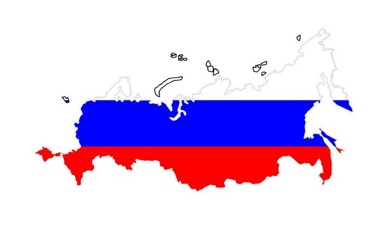 ПОЛИТИЧЕСКАЯПАНОРАМАБюллетень подготовлен по материалам: общественно-политических журналов («Политический класс», «РБК», «Политический журнал», «Кто есть кто», «Россия-XXI», «Эксперт», «Трибуна», «Секрет фирмы», «Российская Федерация», «Бизнес», «Искусство управления», «Россия в глобальной политике», «Большая политика», «Карьера», «Континент», «Bisnessweek» и другие – всего более 30); электронных версий свыше 40 общероссийских газет и стран ближнего зарубежья; около 90 сайтов Интернет; а также на основе собственных источников информации.